Họ và tên thí sinh: …………………………………………………………. Số báo danh : ……………Chữ ký của GT số 1: ……………………………………………………………………………………Phần I : PHẦN CHUNG (7,5điểm)  ( cho tất cả học sinh khối)       I. Choose the word whose underlined part is pronounced differently from that of the other words.Question 1: A. A. finished    	B. marched	C. stopped 	D. robbedQuestion 2: A. letters	B. books  	Ccats 	            D. accidentsQuestion 3 : A. death	   B. Eaten          C. deal	          D. featQuestion 4: A. stop 		B. post            C. offer 	D. from Question 5 : A. Asian	B. basketball 	C. tennis 	D. solidarityII.Choose the best answer to complete the following sentences.Question  6 : Do you know when the 2006 Asian Games took place?	A. happened 		B. deepened 		C. added 		D. struggledQuestion  7 : You have got a new car, ……….?A. do you	B. aren’t you	C. don’t you	D. haven’t youQuestion  8 : The paintings _________ Mr. Brown has in his house are worth around $100.000A. whose	B. which 	C. what	D. whomQuestion  9 : More and more rare animals are _______danger of extinction.		A. for	B. on	C. at	D. in Question 10  : The city of  was founded by the Romans in the year 43 AD.	A. established     	B. located              	C. developed          		D. characterizedQuestion  11 : It was me who………you last night.A. calls	B. called	C. call	D. To callQuestion  12 : Linda: "Excuse me! Where's the post office?" Maria: "______."	A. I'm afraid not	B. Don't worry	C. Yes, I think so	D. It's over thereQuestion  13 : When he ______, we ______ dinner. A. arrived/having      B. was arriving/had     C. arrived/ were having     D. had arrived/had Question  14 : Laura had hurt her leg   and she  _____________walk very well A. could    		B. couldn’t 			C. can   		D. can’t  Question 15  : The man _________ his car outside hasn’t come back for it yet.A. who left       	B. who he left        	C. whom he left  	D. whose Question 16  : The man              a black suit is a football referee.	A. to wear 		B. wearing 		C. who wear 		D. wears.Question  17 : This shirt is too big for me, ………….?A. is it	B. isn’t this	C. isn’t it	D. doesn’t itQuestion  18 : Natural parks should be set ____________to save animals and plants.
A. into 	B. out 	C. up 	D. downQuestion 19  : Mr. Pike -------------------- the most famous archaeologist in our city. A. says to be  	B. is said to be 	C. is said that  	D. said to be Question  20 : People say that six out of the seven wonders of the ancient world were destroyed. A. It was said that six out of the seven wonders of the ancient world were destroyed. B. Six out of the seven wonders of the ancient world is said to be destroyed C. Six out of the seven wonders of the ancient world are said to have been destroyed. D. Six out of the seven wonders of the ancient world is said to have destroyed. III.Choose the underlined part that needs correcting.Question  21 : You and I went there together , weren’t we ?                                       A B                  C            DQuestion 22  : : It was Mrs Lan who was give a lot of friends by her students.                                    A             B	C	DQuestion  23 : George  are said to be planning another trip to Greece.                                      A            B        C                                  DQuestion 24  : He works at Heathrow Airport, that is one of the big airports in the world.                          A                           B                   C                                DQuestion  25 : The girl who name's Alice gave you this letter.                        A	B	C	DIV.Choose the best option to complete the blanks in the following passage:Before the telephone invented by Alexander Graham Bell in 1876, it was hard for people (26)____over long distances. They wrote letters to each other. It could take days or even weeks for letters to be (27)____Then people learned how (28)____telegraph messages. The messages traveled as electric signals that represented a code of dots and dashes. An operator on the other end converted the dots and dashes into a regular message. ’s first telephone call went over the same wires used for telegraph messages. As the telephone became (29)____and more popular, it largely replaced the telegraph. Today, our huge telephone network does many things besides carrying telephone calls. It sends copies of letters and pictures from one machine to another, called a (30)____machine.Question 26 : A. to communicateB. communicated	C. communicate	D. communicatingQuestion 27 : A. arrived	B. delivered	C. coming	D. seenQuestion 28:  A. to send	B. to call	C. to leave	D. to seeQuestion 29:  A. more	B. much	C. less	D. betterQuestion 30:  A. phone	B. telegraph	C. printing	D. faxPhần II : PHẦN RIÊNG  ( 2,5điểm ) dành cho học sinh lớp 11 A,B,C, E, H ĐẾN M V.   Read the passage and choose one correct answer for each question.Scientists often divide resources into two groups: renewable and non– renewable. When a resource is used, it takes some times to replace it. If the resource can be replaced quickly and easily, it is called renewable. If it cannot be replaced quickly and easily, it is non-renewable. All fossil fuels are non-renewable resources. Solar energy, air, and water are usually called renewable because there is an unlimited supply.	However, this definition may change if people are not careful with these resources. The amount of solar energy that reaches the earth depends on the atmosphere. If the atmosphere is polluted, the solar energy that reaches the earth may be dangerous. If humans continue to pollute the air, it will not contain the correct amounts of these gases.	Many resources are limited and non- renewable, and many are in danger of pollution. As a consequence, resources must be conserved and the environment protected. Conservation must become an important part of everyone’s life.Question  31. How many kinds of resources are mentioned in the passage?	A. 2			B. 3				C. 4			D. 5Question  32 . Non-renewable resources are those which _______	A. are unlimited					B. can be replaced quickly and easily	C. take millions of the years to replace		D. are used every day such as solar energy and waterQuestion  33 . What will happen if the atmosphere is polluted?	A. The air won’t contain the correct amounts of natural gases	B. Life won’t continue as it does	C. Renewable resources will soon become non- renewable	D. All are correctQuestion  34 . The word conservation in the passage is opposite to 	A. prevention		B. Destruction 		C. protection		D. preservationQuestion  35 . Why do we have to conserve resources?	A. Because many resources are limited and non-renewable	B. Because conservation plays an important part in everyone’s life	C. To keep the air from being polluted	D. To make natural resources renewable      VI.Rewrite the following sentences as requested Question 36  : People say that he beats his wife. (Passive voice ) He is said ___________________________________.Question 37 :That’s must be Jenny’s father ,……………  ? (tag question )Question 38 :The boy hit the dog in the garden It _____________________________________________(cleft sentence )Question 39  :The picture was beautiful .She was looking at it The ________________________________________________(preposition + relative pronoun )Question 40  :I  will be staying with Adrian .His father is one of my closest friends ( relative clause)I______________________________________________________Phần II : PHẦN RIÊNG  ( 2,5điểm ) dành cho học sinh lớp 11 D,G V. Read the passage carefully and choose the best option A, B, C or D to answer. The Asian Games owes its origins to small Asian multi-sport competitions. The Far Eastern Championship Games were created to show unity and cooperation among three nations: , the  and . The first games were held in , the  in 1931. Other Asian nations participated after it was organized.	After World War II, a number of Asian countries became independent. Many of the new independent Asian countries wanted to use a new type of competition where Asian dominance should not be shown by violence and should be strengthened by mutual understanding. In August 1948, during the 14th Olympic Games in , Indian representative Guru Dutt Sondhi proposed to sports leaders of the Asian teams the idea of having discussions about holding the Asian Games. They agreed to form the Asian Athletic Federation. A preparatory committee was set up to draft the charter for the Asian amateur athletic federation. In February, 1949, the Asian athletic federation was formed and used the name Asian Games Federation. It was decided to hold the first Asian Games in 1951 in  the capital of . They added that the Asian Games would be regularly held once every four years.Question.31	The text is about             .	A. the origin of the Asian Games	B. the Far Eastern Championship Games	C. the Games in 	D. the relationship of , the , and Question.32	The Far Eastern Championship Games           .	A. were held in  after World War II	B. were held in 	C. were attended by all countries in 	D. had the participation of only three nationsQuestion.33	The 14th Olympic Games took place           .	A. in 1913				B. in august 1948	C. before the World War II		D. in February 1949Question.34	The Asian Games            .	A. were first held in 	B. were first held in Indian	C. were suggested establishing by a Londoner.	D. were held in same year of the 14th Olympic GamesQuestion.35	The Asian Games were first held in               .	A. 1931		B. 1941		C. 1948		D. 1951VI.Rewrite the following sentences as requested Question 36  : People said  that he stole their bike . (Passive voice ) He was  said ___________________________________.Question 37 :That must be Jenny’s father ,……………  ? (tag question )Question 38 :The boy hit the dog in the garden It _____________________________________________(cleft sentence  in the passive )Question 39  :The picture was beautiful .She was looking at it The ________________________________________________(preposition + relative pronoun )Question 40  :I  will be staying with Adrian .His father is one of my closest friends ( relative clause)I______________________________________________________	DE 222 (A,B,C,E,K,M)LOP D,G A. PHẦN TRẮC NGHIỆM (7 điểm)PART 1: LISTENING ( 2 điểm)I. You will hear the short conversation. There is one question for each conversation. For question 1 to 4, put a tick under the right answer.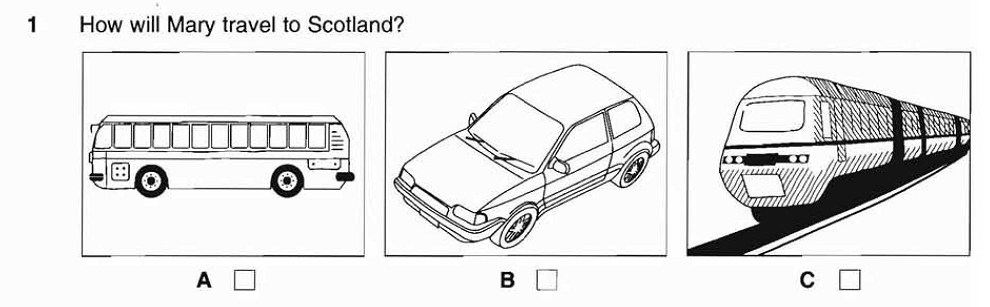 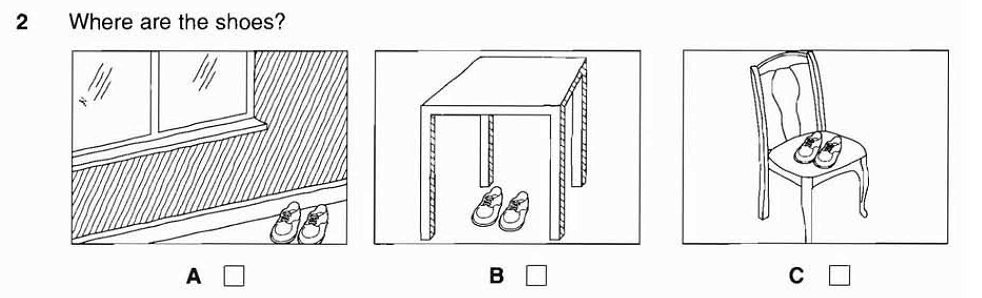 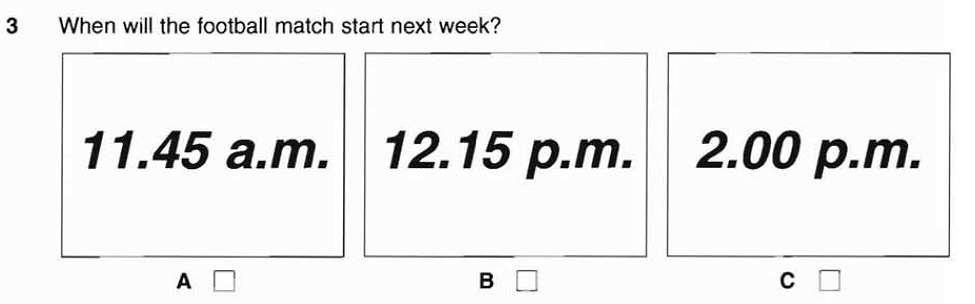 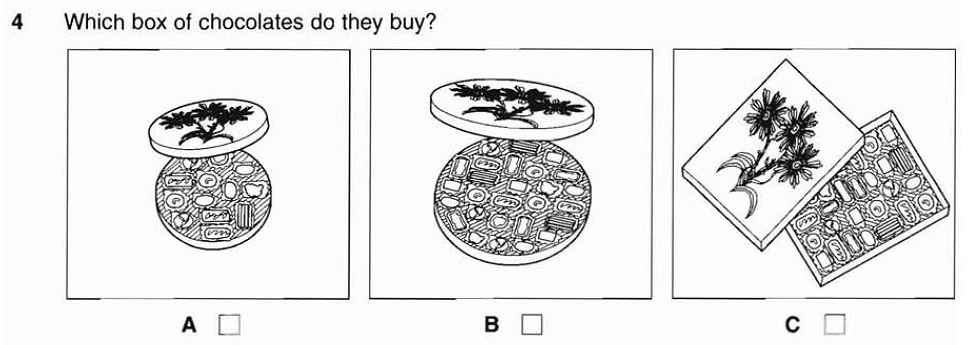 II. You will hear a conversation about a flat for rent. Listen and complete the questions 5-8.LONFLATS AGENCYFlat for rent in: Putney                       Numbers of bedroom:      (5)________________________Cost:  (6) _________________________________Address: (7)_________________________streetWhen see flat: (8) Tuesday at ______________________________PART 2: PHONETICS ( 1 điểm)Choose the word whose underlined part is pronounced differently from that of the rest by circling A, B, C, or D.Question 9: A. know	B. show	C. snow	D. nowQuestion 10: A. advised	B. needed	C. wanted	D. decidedChoose the word whose stress pattern is differently from those of the other words by circling A, B, C, or D.Question 11:  A. scientist 	B. president 		C. engineer 		D. astronautQuestion 12:  A. conquest 		B. venture 		C. technical 		D. artificialPART 3:  LEXICO-GRAMMAR (2 điểm)I. Choose the words or phrases to complete the following sentences by circling A, B, C,  or DQuestion 13: She has one of the biggest _________ of stamps in Britain.	A. collection                B. collections               C. collective             	D. collector	Question 14: Mr. Long_________  The Great Egypt of Giza last week.	A. said to have been visited	                                  B. is said to visit   	C. is said to have visited                                        D. said to have visitedQuestion 15: If I_________ ill, I wouldn't have been absent from class.	A. hadn't been             B. had been                 C. weren't                		D. would have beenQuestion 16: She is never satisfied _________ what she's got.	A. to 	B. with 	             C. for 	                	D. in Question 17: Not only _________   people to send words, music, and codes to any part of the world but it can also be used to communicate far into space.	A. enabled by radio 	B. radio enables           C. does radio enable         	D. radio has enabledQuestion 18: Unemployment _________ by 4% since January and now stands at just under three million.	A. was raised 	   B. was risen   	    C. has risen 		           	D. roseQuestion 19: The boy _________ I borrowed this pen lives next to my door.	A. from that		   B. whom		    C. whose 		           	D. from whom Question 20: He seldom has good marks, _________? 	A. hasn’t he		   B. doesn’t he                C. has he		           	D. does hePART 4:  READING (2 điểm)I. Read the following passage and choose A, B, C, or D to indicate the correct answer to each of the questions. (1 điểm)           Energy is fundamental to human beings, especially to poor people – the one- third of humanity that does not have modern energy supplies like electricity, with which their life could be improved. Many people who live in countryside have to gather fuel wood. This takes a lot of time. Moreover, it causes indoor air pollution because of heavy smoke. For many people living in rural areas in developing countries of the world, biogas is the large energy resources available and costs almost nothing. The main use of biogas is for cooking and heating. As biogas is smoke-free, it helps solve the problem of indoor air pollution. Moreover, plant waste and animal manure cost almost nothing.The tendency to use renewable energy sources is on the increase when non-renewable ones are running out. In the near future, people in the developing countries may use wind or sea waves as the environment-friendly energy sources. Question 21: According to the passage, what is the most awful effect of using fuel wood?	A. It damages their houses.                                 B. It affects the local scenery. 	C. It causes indoor air pollution.                         D. It may cause fire.Question 22: What, according to the passage, may be used as the environment-friendly energy sources ?	A. Nuclear energy               B. Coal                     C. Wind and sea energy         D. Oil Question 23:  What is the role of energy to human beings?	A. unimportant                    B. unnecessary          C. necessary                          D. fundamentalQuestion 24:   What is the main use of biogas?	A. It is mainly used for operating.                      B. It is mainly used for producing in factories. 	C. It is used mainly for cooking and heating.     D. It is mainly used for lighting.II. Read the following passage and choose A, B, C, or D to indicate the correct word that best fits each of the numbered blanks. (1 điểm)Among the total of 1,200 volunteers serving the SEA Games 22 in Ho Chi Minh City, nearly 1,000 are students (25) _________ universities, colleges, technical schools. Besides that, 6,000 cheer people are also in the training session to serve the SEA GamesSEA Games 22 will commence from the end of November, beginning with football, to nearly the middle of December. This is also the time (26) _________ students to do revision and (27) _________ for their first semester test. In order to provide advantageous (28) _________ to volunteers and students to focus on their tasks in SEA Games 22, City Youth Union is trying to solve this problem. At present, the volunteers are both studying and participating in the training sessions to prepare themselves for SEA Games 22 at the same time.Question 25:  A. at 			B. in 		        C. for 		        D. intoQuestion 26:  A. where 		B. which 	        C. that 		        D. whenQuestion 27:  A. prepare 		B. carry 	        C. take 		        D. gainQuestion 28:  A. achievements 	B. promotions 	        C. conditions 	        D. circumstancesB. PHẦN TỰ LUẬN (3 điểm)I.  Put the word in the brackets into the correct form to complete the following sentences. (1 điểm)Question 29: Mount Everest is very high. It is the _________mountain in the world.  (HIGH)Question 30:  Don’t make a fire here. It’s very _________.   		           (DANGER) Question 31:  Is your father a _________? 					        (BUSINESS)Question 32: There were two _________ yesterday: fire-making and rice-cooking. (COMPETE)II. Rewrite the following sentences without changing the original meaning. (2 điểm) Question 33: We don’t buy this car because we don’t have enough money.=> If ……………………………………………………………………………………Question 34:  No houses in Hoi An are as old as the Tan Ky House.=> The Tan Ky house……………………………………………………………………Question 35:“Why don't you have your room repainted?" said Viet to Nam.=> Viet suggested ………………………………………………………………………Question 36: Despite the bad weather, people traveled by air.=> Although …………………………………………………………………………….---------THE END---------( Cán bộ coi thi không giải thích gì thêm)PHẦN TRẮC NGHIỆM  (7 điểm)PART 1: LISTENING ( Mỗi câu đúng: 0.25 điểm)I. II.    	            5. two/ 2/ one double, one single		6. 400.00 7. EARSLEY					8. 5.30/five thirty/ half past fivePART  2,3,4: PHONETICS, LEXICO-GRAMMAR, READING ( Mỗi câu đúng : 0.25 điểm)PHẦN TỰ LUẬNI. Put the word in the brackets into the correct form to complete the following sentence.  ( Mỗi câu đúng: 0.25 điểm)29.  		highest                                  30.                          dangerous31.                          businessman                        32.                        competitionsII. Rewrite the following sentences without changing the original meaning. ( Mỗi câu đúng được 0.5 điểm) 33. If  we had enough money, we could buy this car. 34. The Tan Ky house is the oldest one in Hoi An.  35. Viet suggested that Nam should have his room repainted.  36. Although the weather was bad, people traveled by air. HẾT!SỞ GD & ĐT HÀ NAM                         ĐỀ KIỂM TRA CHẤT LƯỢNG GIỮA HỌC KỲ II Trường THPT B Duy Tiên                                            NĂM HỌC 2017 - 2018                                                                                          Môn thi : Tiếng Anh 11                                      Thời gian làm bài : 60 phútName ......................................................................... Class...........                                     Mã đề : 112                                     A. TRẮC NGHIỆM ( 5 POINTS)I. Pick out the word whose underlined and bold part is pronounced differently from that of the other words.A. maps 	B. clubs 	C. stops 	D. shops A. swing 	B. swallow 	C. answer 	D. swim II. Mark the letter A, B, C or D  to indicate the word that differs from the rest in the position of the main stress in each of the following questions.A. advance	B. arrive	C. respect	D. comment A. deepen	B. aquatic	C. discharge	D. advanceIII. Choose the best answer among A, B, C or D.I was talking to a man _________has worked with my father since last week. 	A. when 	B. whose 	C. who 	D. which -A: Where is your sister? -B: She is busy_________ dinner in the kitchen. 	A. of cooking 	B. to cook 	C. cooking 	D. cook Human beings have a great influence on the rest of the world. 	A. Humans 	B. Animals 	C. Creatures 	D. Beings Oil, coal, and natural gas are_________. 	A. fossil fuels 	B. power nuclear 	C. geothermal heat 	D. solar energy Water is one of the most important resources _________for our life. 	A. we depend on which    B. which we depend 	C. on which we depend 	D. on that we depend The old man _________a green suit is a famous energy researcher. 	A. wearing 	B. whom is wearing 	C. to wear 	D. is wearing The Asian Games have been advancing ______all aspects.	A. on 	B. at	C. in	D. for12. If you had told me about the problem, I ________ you.	A. would help	B. helped	C. would have helped	D. had helped13. All fossil fuels are ________ resources that cannot be replaced after use.	A. unlimited	B. renewable	C. available	D. non-renewable14. Kenvin: “Let’s go to the movie now” - Lan: “ Oh!_____________”	A. I don’t	B. I need it 	C. Why’s that  	D. It’s a good idea15. I expect …………a postcard from my father in England today. A. to be receiving 	               B. to receive 	             C. being received 	               D. receivingV. Choose the underlined word or phrase- A, B, C, or D- that needs correcting.21 .The waiter whom  served us yesterday was polite and friendly .       A                    B                                       C                        D  22. The song to that we listened last night was interesting.	  A 	B 	C 	 D23. Everyone are wearing black this year because it’s fashionable.  	  A 	B 	C 	D 24. Thousands of animals are being eliminate each year.                        A                B                   C              D25. The teacher asked him why hadn’t he done his homework, but he said nothing.                                             A 	          B 	     	        C	           DB. TỰ LUẬN ( 5 POINTS)I. Put the verbs in brackets into the correct form. (2points )1. Henry ( live )………….in New York for ten years before he (move)…………to Chicago last month.2. I  already ( finish)…………….my exercises. I (watch)……………….the football match now.3. Linda was the last student ( ask)........................................ at the oral exam4. The house( destroy)…………………………in the storm has been rebuilt.5. Last Sunday, while I (read)…… ……………a book, the phone (ring)……………...6. Miss Helen (help) ………………… you as soon as she (finish) …………………… that letter.II. Rewrite these following sentences as directed. ( 2points)1. The man was very kind. I talked to him last night. (using preposition + whom or which) ………………………………………………………………………………………………………2. Do you know the woman who is waiting for us? (Reduce relative pronoun)……………………………………………………………………………………………………… 3. A building was destroyed in the fire. It is now being rebuilt. (using the relative pronoun )………………………………………………………………………………………………………………..4. We've all met Michael Jackson. He has visited us for three days. (using the relative pronoun) ……………………………………………………………………………………………………………..5.  We didn’t hurry, so we missed the train.   If .................................................................................................................................................................  III. Fill in each blank with the given word from the box: (1 point)Many people still believe that natural resources will never be used up. Actually, the world’s energy resources are (1)………………. Nobody knows exactly how much fuel left. However, we also should use them economically and try to find out (2)…………….. sources of power. According to Professor Marvin Burnham of the New England Institute of Technology , we have to start conserving coal , oil and gas before it is too late; and (3)………… power is the only alternative. However, many people do not approve of using nuclear (4)……………… because it is very dangerous . What would happen if there were a serious nuclear accident? Radioactivity causes cancer and may badly affect the future generations. The most effective thing is that we should use (5)……………………resources as economical as possible.SỞ GD & ĐT HÀ NAM                         ĐỀ KIỂM TRA CHẤT LƯỢNG GIỮA HỌC KỲ II Trường THPT B Duy Tiên                                            NĂM HỌC 2017 - 2018                                                                                          Môn thi : Tiếng Anh 11                                      Thời gian làm bài : 60 phútName ......................................................................... Class...........                                     Mã đề : 113                                     A. TRẮC NGHIỆM ( 5 POINTS)I. Pick out the word whose underlined and bold part is pronounced differently from that of the other words.1.  A. solidarity	B. charity	C. necessity	D. variety2.  A.  miles			   B. words		            C. tensions 		      D. accidents	II. Mark the letter A, B, C or D to indicate the word that differs from the rest in the position of the main stress in each of the following questions3.   A.  infinite		            B. potential		C. unlimited		D. alternative 4.   A. picture           	            B. extinct		C. offspring		D. planetIII.  Choose the underlined word or phrase- A, B, C, or D- that needs correcting.5. The flight on whom I wanted to travel was fully booked.	 A 	B	 C	 D6. Jane asked Brian if had he ever been to South-east Asia.              A	               B	          C             D7. They work in a hospital who is sponsored by the government. 	A 	B 	C 	D8. The waiter whom served us yesterday was polite and friendly .       A                 B                                       C                         D9. The computer games have been playing by many children since they appeared.                        A                                 B                      C                           DIV. Read the passage and fill in each blank with one suitable word. Becoming a collector of something is very interesting. The most interesting is (10)______ stamps because there are so many to choose from. Stamp-collecting (11)______ a hobby of millions of people all over the world for more than some hundred years. Nobody (12)______ how many stamps there are in the world. The (13)______ problem of all for the beginner is just which stamps to collect, as there are so many and nobody could collect them all. Many people collect stamps of one country, perhaps the one they live (14)______ or small group of countries, or a theme. "Thematic collection" means gather all stamps in connection with an idea. 10. A. collect 	B. collection 	C. collects 	D. collecting 11. A. is being 	B. has been 	C. was 	D. is A. have known 	B. are knowing 	C. knows 	D. know A. big 	B. bigger 	C. most big 	D. biggest A. in	B. of 	C. on 	D. atV. Choose the best answer among A, B, C or D.She tried to protect herself _________the strong wind. 	A. with 	B. in 	C. of 	D. from The chemical _________ from cars and factories make the air, water and soil dangerously dirty. 	A. polluting 	B. pollution 	C. pollutants	D. polluteSolar energy is not only_________ and infinite but also clean and safe. 	A. plentifully 	B. plenties 	C. plentiful	D. plenty The book_________ by Xuan Dieu is a best-seller. 	A. wrote 	B. written	C. writing	D. write We should make greater efforts to bring the world out of energy shortage.	A. changes	B. discoveries 	C. attempts 	D. developments 20. The speech ________ we listened last night was information.	A. to which	B. which to	C. to that	D. that21. The money ________ by the robber was found by the police.	A. was taken 	B. had taken 	C. taking 	D. taken22. The boy to ________ I lent my money is poor.	A. whose 	B. that 	C. whom 	D. who23................ animals for fur, skin and food should be banned.A. dangerous 	B. endangering 	C. endanger 	D. endangered24.. Hung: "Would you like to have dinner with me?"	Lam: "_________."A. Yes, so do I		B. Yes, I'd love to 	   C. Yes, it is		D. I'm very happy25. More actions should _________to protect wildlife immediately. 	A. been done	B. be taken	C. be done 	D. be made B. TỰ LUẬN ( 5 POINTS)I. Rewrite these following sentences as directed. ( 2points)1. Do you know the woman who is waiting for us? (Reduce relative pronoun)……………………………………………………………………………………………………… 2. We've all met Michael Jackson. He has visited us for three days. (using the relative pronoun) ……………………………………………………………………………………………………………..3. The man was very kind. I talked to him last night. (using preposition + whom or which) ………………………………………………………………………………………………………4.  We didn’t hurry, so we missed the train.   If .................................................................................................................................................................  5. A building was destroyed in the fire. It is now being rebuilt. (using the relative pronoun )………………………………………………………………………………………………………………..II. Fill in each blank with the given word from the box: (1 point)Many people still believe that natural resources will never be used up. Actually, the world’s energy resources are (1)………………. Nobody knows exactly how much fuel left. However, we also should use them economically and try to find out (2)…………….. sources of power. According to Professor Marvin Burnham of the New England Institute of Technology , we have to start conserving coal , oil and gas before it is too late; and (3)………… power is the only alternative. However, many people do not approve of using nuclear (4)……………… because it is very dangerous . What would happen if there were a serious nuclear accident? Radioactivity causes cancer and may badly affect the future generations. The most effective thing is that we should use (5)……………………resources as economical as possible.III. Put the verbs in brackets into the correct form. (2points )1.The house( destroy)…………………………in the storm has been rebuilt2. Miss Helen (help) ………………… you as soon as she (finish) …………………… that letter3. I  already ( finish)…………….my exercises. I (watch)……………….the football match now.4. Linda was the last student ( ask)........................................ at the oral exam5. Last Sunday, while I (read)…… ……………a book, the phone (ring)……………...6. Henry ( live )………….in New York for ten years before he (move)…………to Chicago last month.SỞ GD & ĐT HÀ NAM                         ĐỀ KIỂM TRA CHẤT LƯỢNG GIỮA HỌC KỲ II Trường THPT B Duy Tiên                                            NĂM HỌC 2017 - 2018                                                                                          Môn thi : Tiếng Anh 11                                      Thời gian làm bài : 60 phútName ......................................................................... Class...........                                     Mã đề : 114                                     A. TỰ LUẬN ( 5 POINTS)I. Fill in each blank with the given word from the box: (1 point)Many people still believe that natural resources will never be used up. Actually, the world’s energy resources are (1)………………. Nobody knows exactly how much fuel left. However, we also should use them economically and try to find out (2)…………….. sources of power. According to Professor Marvin Burnham of the New England Institute of Technology , we have to start conserving coal , oil and gas before it is too late; and (3)………… power is the only alternative. However, many people do not approve of using nuclear (4)……………… because it is very dangerous . What would happen if there were a serious nuclear accident? Radioactivity causes cancer and may badly affect the future generations. The most effective thing is that we should use (5)……………………resources as economical as possible.II. Put the verbs in brackets into the correct form. (2points )1. Linda was the last student ( ask)........................................ at the oral exam2. The house( destroy)…………………………in the storm has been rebuilt3. I  already ( finish)…………….my exercises. I (watch)……………….the football match now.4. Last Sunday, while I (read)…… ……………a book, the phone (ring)……………...5. Henry ( live )………….in New York for ten years before he (move)…………to Chicago last month.6. Miss Helen (help) ………………… you as soon as she (finish) …………………… that letterIII. Rewrite these following sentences as directed. ( 2points)1. We've all met Michael Jackson. He has visited us for three days. (using the relative pronoun) ……………………………………………………………………………………………………………..2. Do you know the woman who is waiting for us? (Reduce relative pronoun)……………………………………………………………………………………………………… 3.  We didn’t hurry, so we missed the train.   If .................................................................................................................................................................  4.  A building was destroyed in the fire. It is now being rebuilt. (using the relative pronoun )………………………………………………………………………………………………………………..5. The man was very kind. I talked to him last night. (using preposition + whom or which) ………………………………………………………………………………………………………B. TRẮC NGHIỆM ( 5 POINTS)I. Pick out the word whose underlined and bold part is pronounced differently from that of the other words.1. A. hoped			B. admired		C. missed		D. looked2. A. exhaust			B. honest		C. vehicle 		D. houseII. Mark the letter A, B, C or D to indicate the word that differs from the rest in the position of the main stress in each of the following questions3.   A. society	B. loyalty	C. activity	D. longevity4.   A. exhausted		   B. energy 		            C. natural		      D. plentifulIII. Read the passage then choose the best answer to fill in each gap.We are all slowly destroying the Earth. The seas and the rivers are too dirty to swim (5)_________. There is so much  smoke  in  the  air  that  it  is  (6)_________to  live  in  many  of  the  world’s  cities.  In  one  famous  city,  for (7)_________, poisonous exhaust from cars pollute the air so much that traffic policemen have to wear oxygen masks.We  have  to  cut  down  so  many  trees  that  there  are  now  vast  areas  of  waste  land  all  over  the  world.  As  a (8)_________, farmers in parts of Africa can not grow enough to eat. In certain countries in Asia there is too little rice. We must act now before it is too late to do anything about it. Save the (9)_________!                                                                                                  5. 	A. in	B. on	C. from	D. to6. 	A. healthy	B. health	C. unhealthy	D. healthily7. 	A. as	B. example	C. so	D. that8. 	A. result	B. complete	C. end	D. last  9. 	A. Moon	                  B. Sun	                            C. Mars	                     D. EarthV. Choose the best answer among A, B, C or D.10. Because of people’s 		 with the environment, many kinds of plants and animals are becoming rare.a. supply			b. survival		c. influence		d. interference11.The farmers and their cattle 	 had been trapped in the storm were fortunately rescueda. which		b. whom		c. that		                     d .who12. The Vietnamese participants took part in this event with great enthusiasm. 	A. entered 	B. came to 	C. were present 	D. participated in 13. Fencing was introduced for the first time _________the 13th Asian Games. 	A. at 	B. in 	C. to 	D. on 14. The job for _________he applied was really challenging. 	A. which 	B. that	C. it 	D. whose 15. Was Harrow the first competitor ______the finish line?	A. crossing	B. crossed	C. to be crossed 	D. to cross16. The man ______to you now is a computer expert.	A. is talking	B. talking	C. to talk 	D. talked17. This is Mr. Jones, ________ invention has helped hundreds of deaf people.            A  which	B  whose	C  who	D  whom18. Non-renewable energy sources are running ________.A  on	B  to	C  up	D  out19.Tom: “Would you like to join our picnic?” - Mai: “________” A. No. I’ m a student                B. It’s careless of you                C. Yes, I’d love to              D. Never mind 20. The post office offers the 	Mail Service which is particularly fast.Secure	b. Efficient	c. Express	d. ReliableChoose the underlined word or phrase- A, B, C, or D- that needs correcting.21. She passed the board exam, who made her parents proud.                   A                                B              C                   D22. The room is located  on the  second floor is being decorated.                            A          B   C                               D23. People are not allowed to enter the park after midnight because lack of security.                                               A                       B                       C                       D24. We bought the stereo who had been advertised at a reduced price.              A                           B                     C                 D25. If I were you, I would have forgotten about buying a new car.         A                                   	B                           C             D SỞ GD & ĐT HÀ NAM                         ĐỀ KIỂM TRA CHẤT LƯỢNG GIỮA HỌC KỲ II Trường THPT B Duy Tiên                                            NĂM HỌC 2017 - 2018                                                                                          Môn thi : Tiếng Anh 11                                      Thời gian làm bài : 60 phútName ......................................................................... Class...........                                     Mã đề : 115                                     A. TRẮC NGHIỆM ( 5 POINTS)I. Pick out the word whose underlined and bold part is pronounced differently from that of the other words1. A. presented	          B. decided		    C. transported 	           D. informed2. A. shrink                           B. shrine		    C. shrimp		           D. shrillII. Mark the letter A, B, C or D to indicate the word that differs from the rest in the position of the main stress in each of the following questions3. A. energy		        B. renewable		C. replace			D. aquatic  4. A. friendship	        B. hobby		            C. collect			D. listen III. Choose the underlined word or phrase- A, B, C, or D- that needs correcting.5. He passed the exams with high scores, that made his parents happy.               A                        B                        C                          D 6. The waiter whom served us yesterday was polite and friendly .       A                 B                                       C                         D7. He has two brothers, both of who are doctors.          A                B                     C     D      8.. Fossil fuels will be exhaust in a relatively short time.          A                            B     C         D   9. If I were you, I’ll go to the police station to ask for help.             A             B                C                        DIV. Choose the word or phrase among a, b, c or d that best fits the blank space in the following passage .	About twenty percent of the world’s present energy comes from the sun in one form or another. Special devices have already been made available to put on the roofs of houses and flats to catch the sun’s rays and thus heat water. Thousands .......(10).......... these devices are now being used to provide ....(11)........ in homes throughout the United States while more .....(12)......... a million solar water-heating units have already been built in homes in Japan. Other purposes for which ....(13)............ energy is, at present, being used include the separation of salt from seawater, irrigation and sewage disposal. For most people in developing countries, the need is not for air - conditioners or central heating but for cheap ...(14).......... of cooking food, drying crops, and lighting houses. 10. 	a. in				b. with		            c. on			d. of 11.  	a. light			            b. energy		c. life			d. existence 12. 	a. than				b. of			c. through		d. over 13.  	a. sun				b. sky			c. space		d. solar 14.  	a. manners			b. ways		c. models		d. types                                             V. Choose the best answer among A, B, C or D.15. Florida, ______ the Sunshine State, attracts many tourists every year.	a. is 	b. known as	c. is known as       d. that is known as16. You have to be aware of the damage humans are doing to quicken the ______ of wildlife.   a. extinct 		   b. extinctive 		c. extinctions 		d. extinction17. The building _____ by Mr. Pike looks terrible.	a. which decorated	b. decorating    c. whose decorated              d. decorated18. The government should do more to protect rare animals………….. being extinct.     a. with	 	b. in	 		c. of  			d. from19. Do you know the girl ……………a long white dress?     a. wears       	b. wearing     		c. who wear 		d. b & c are correct20.. The hotel staff are always friendly and courteous.efficient	b. polite	c. helpful	d. perfect21. The post office offers the 	Mail Service which is particularly fast.a. Secure	b. Efficient		c. Express		d. Reliable22. Water power provides energy without…………….. .    a. pollutants 		b. polluters 		c. pollution 			d. polluted23. Laws have been introduced to prohibit the killing of endangered animals.     a. advised     	b. decreased		c. ban        		d. encouraged24. Oil, coal, natural gas are………    a. solar system      b. nuclear power 	 c. hydropower     	 d. fossil fuels25. Thanh Ba Post Office provides customers 	the Messenger Call Services.with	b. for	c. of	d. toB. TỰ LUẬN ( 5 POINTS)I. Fill in each blank with the given word from the box: (1 point)Many people still believe that natural resources will never be used up. Actually, the world’s energy resources are (1)………………. Nobody knows exactly how much fuel left. However, we also should use them economically and try to find out (2)…………….. sources of power. According to Professor Marvin Burnham of the New England Institute of Technology , we have to start conserving coal , oil and gas before it is too late; and (3)………… power is the only alternative. However, many people do not approve of using nuclear (4)……………… because it is very dangerous . What would happen if there were a serious nuclear accident? Radioactivity causes cancer and may badly affect the future generations. The most effective thing is that we should use (5)……………………resources as economical as possible.II. Put the verbs in brackets into the correct form. (2points )1. Henry ( live )………….in New York for ten years before he (move)…………to Chicago last month.2. Linda was the last student ( ask)........................................ at the oral exam3. The house( destroy)…………………………in the storm has been rebuilt4. Miss Helen (help) ………………… you as soon as she (finish) …………………… that letter5. I already ( finish )…………….my exercises. I (watch)……………….the football match now.6. Last Sunday, while I (read)…… ……………a book, the phone (ring)……………...III. Rewrite these following sentences as directed. ( 2points)1. A building was destroyed in the fire. It is now being rebuilt. (using the relative pronoun )………………………………………………………………………………………………………………..2. We've all met Michael Jackson. He has visited us for three days. (using the relative pronoun) ……………………………………………………………………………………………………………..3. We didn’t hurry, so we missed the train.   If .................................................................................................................................................................  4. Do you know the woman who is waiting for us? (Reduce relative pronoun)……………………………………………………………………………………………………… 5. The man was very kind. I talked to him last night. (using preposition + whom or which) ………………………………………………………………………………………………………ĐÁP ÁN                                                  Trắc nghiệm ( 5 points)                                                25 X 0,2 = 5.0 pointsMÃ 112MÃ 113MÃ 114MÃ 115                                                      B.Tự luận ( 5points )I. Put the verbs in brackets into the correct form.                     ( 10 X 0.2 = 2.0 points ) 1. Henry had lived in New York for ten years before he moved to Chicago last month.2. Linda was the last student to be  asked at the oral exam3. The house destroyed in the storm has been rebuilt4. Miss Helen will help you as soon as she finishes/ has finished that letter5. I have already  finished my exercises. I am watching the football match now.6. Last Sunday, while I was reading a book, the phone rangII. Rewrite the sentences as directed                         ( 5 x 0,4 = 2,0 points) 1. A/The building which was destroyed in the fire is now being rebuilt.2. We've all met Michael Jackso, who has visited us for three days. 3. We didn’t hurry, so we missed the train.   4. If had hurried , we wouldn’t have missed the train   5. Do you know the woman  waiting for us?6. The man to whom I talked last night was very kind.  III. Fill in each blank with the given word from the box: (1 point)                                 (5X 0,2 = 1.0 point)SỞ GIÁO DỤC VÀ ĐÀO TẠO...                                    ĐỀ THI KHẢO SÁT CHẤT LƯỢNG HỌC KÌ II       TRƯỜNG THPT ……….			                              NĂM HỌC: 2018 – 2019                    Môn: NGOẠI NGỮ 11                                                                                     Thời gian làm bài: …. – 40 câu (không kể thời gian giao đề)-----------------------------------------------------------------Pick out the word whose underlined part is pronounced differently from that of the others1. A. handbags        	B. fans          	C. tickets         	D. robs 2. A. ducked          	B. opened       	C. laughed        	D. dressed 3. A. exhibition        	B. happen        C. inhabit         	D. highly Choose the word whose main stress is placed differently from that of the others4. A. potential         B. official         C. cosmonaut      D. ecologist 5. A. excursion       B. gravity         C. generate        D. passenger Mark the letter A, B, C or D on your answer sheet to indicate the correct answer to each of the following questions6. I……………………since I was seven.A. can swim          B. could swim       C. have been able to swim         D. was able to swim7. How many people participated in the global Internet vote? A. applied for        B. filled in           C. looked for        D. America8. NASA, the National Aeronautics and Space…………is an American government organization concerned with spacecraft and space travel A. Attraction         B. Assignment      C. Administration     D. America9. The path was made by walkers…………the mountains each year.A. crossed          B. crossing         C. they crossed       D. which they crossed10. “Excuse me, but there is something about…………immediately. A. that I must speak to you              B. that I must speak to you aboutC. which I must speak to you            D. which I must speak you about it11. The use of more natural and renewable energy sources is needed to take the burden off our current dependence on………… A. solar energy       B. nuclear energy    C. wind energy        D. fossil fuels12. A place crash in March 1968 made Gagarin’s desire………… A. for              B. of              C. to                D. with13. If I…………English when I was at university, I…………for this job now.A. learnt/ would apply                  B. learnt/ would have appliedC. had learnt/ could apply              D. had learnt/ could have applied14. You need English to travel around…………world because it is a language almost everybody understands.A. a               B. an             C. the               D. no article15. It was in Dalat…………I met my old friend.A. which          B. where          C. whom             D. that16. Not only…………the book, but also remember what he had read.A. he read         B. does he read     C. did he read        D. he reads17. He went back to work in his country after he…………his course on Advanced Engineering in London.A. finishes        B. was finishing      C. has finished        D. had finished18. The Asian Games…………held for the…………of developing intercultural knowledge and friendship within Asia.A. is- purpose     B. are- purpose      C. are- benefit       D. are- objective19. Do you like watching a horror film, Frankenstein, for example? No, I don’t. It’s…………scaring but also boring.A. either          B. both            C. not              D. not only20. They never came to class late, ………… .A. neither        B. so did we        C. we did either       D. neither we didChoose the sentence (A, B, C or D) that is almost the same in meaning as the sentence given21. The last person to leave the room must turn off the lights A. The last person, who left the room, must turn off the lightsB. The last person, who left the room must turn off the lightsC. The last person whom leaves the room must turn off the lightsD. The last person who leaves the room must turn off the lights22. He was admired by the people………… A. whose he worked with         B. he worked with themC. with that he worked          D. with whom he worked23. “……………………” They were held in 1958 in Japan.A. When were the 3rdAsian Games held?       B. When and where was the 3rd Asian Games held?C. Where were the 3rdAsian Games held?      D. When and where were the 3rd Asian Games held?24. Choose the sentence which has the closest meaning to the original oneAlfred Nobel invented dynamiteA. It was Alfred Nobel that dynamite was inventedB. It was Alfred Nobel that was invented dynamiteC. It was dynamite that Alfred Nobel was inventedD. It was dynamite that was invented by Alfred Nobel25. Choose the best sentence that can be arranged from the words givenThe show/ attracted/ the children/ by/ performed/ the animals/ were/ byA. The children were attracted by the show to have been performed by the animalsB. The children attracted by the show which was performed by the animalsC. The show performing by the animals attracted the childrenD. The children were attracted by the show performed by the animals26. Select the antonym of the underlined word in this sentence Recreation and entertainment are very important to people anywhere in the worldA. insignificant         B. weak        C. unfamiliar          D. poorIdentify the one underlined word or phrase that must be changed in order to make the sentence correct27. Forty years after Yuri Gagarin became the first man in orbit, Dennis Tito, an American businessman has become the                 A                                B                                        C world first space tourist                                                                                  D28. The earth has resources enough to support billions of its inhabitants.                                                 A             B                   C           D29. He was offered the job despite he had no experience.                                                              A              B       C      D30. The only good way to getting achievement in learning English is to practice it as frequently as possible.                      A             B                    C               D Choose the word or phrase among A, B, C or D that best fits the blank space in the following passageHobbies are activities in which one (31) …………strictly entertainment. They help one to maintain a mental and emotional balance. A hobby can be almost anything. Music is most popular. For example, many people all over the world play piano simply for (32) …………and fun in their free hours, and they do not play (33) …………Sports provide other (34) …………hobbies. Bicycling, running, tennis, ping-pong, and countless other sports are (35) …………by millions of people during their leisure time.31. A. play         B. knows         C. participates          D. enjoys 32. A. training      B. educating       C. earning             D. relaxing 33. A. carefully     B. professionally    C. excellently           D. interestingly34. A. normal      B. strange         C. favorite             D. various 35. A. enjoyed     B. participated      C. played              D. competed Read the text carefully and then choose the correct answerForty - two years ago, two Americans landed on the moon, taking the human race to another planet for the first time. On July 16, 1969 Armstrong, Aldrin and Collins climed into Apollo 11 .The unit’s Saturn V rocket, equipped with the most powerful engines ever built, blasted them into space. Their trajectory took them around the Earth and toward the moon when a third-stage rocket fired. Two modules-the Eagle, for landing, and the Columbia, a command and service center- entered the moon’s orbit on July 19. Neil Armstrong, Buzz Aldrin, piloting the Eagle landing module, stepped down on the moon on July 20,1969.The third US astronaut ,Michael Collins ,was in the orbiting command module overhead. “That’s one small step for a man, one giant leap for mankind”, said Armstrong. The words were seared into the memories of the 600 million some people- about 1/5 of our planet’s population at that time-who watched the broadcast transmitted from the lunar surface. And for a time it seemed the impossible was just the beginning.36. What was the name of the module that landed on the moon? A. the Columbia        B. Saturn V        C. the Eagle           D. the Earth37. Which is not mentioned about Apollo 11? A. It belonged to the USA                    B. It was launched 42 years agoC. It had the most powerful engines at the time   D. It failed to land on the moon38. Apollo............A. had two men on board                 B. had no man on boardC. was launched on July 16, 1969         D. was launched on July 20, 196939. Which sentence is not true? A. Michael Collins did not step down on the moonB. Neil Armstrong was too excited to say anything when he was on the moonC. Only two astronauts of the crew of three stepped on the moonD. There were 600 million people watching the scenes sent from the moon40. Relative pronoun who refers to………… A. the TV viewers       B. Neil Armstrong      C. the astronauts       D. the Earth’s population THE END OF THE TESTKEYCBACACDCBCDBCCDCDBDADDDDDADBBBCDBCACDCBAĐỀ THI HỌC KÌ II LỚP 11MÔN: TIẾNG ANH                                                                                  NĂM HỌC 2017- 2018                                                                                                                                                         (Thời gian 60 phút - không kể thời gian giao nhận đề)                                                                                                      Mã đề:  123Mark the letter A, B, C, or D on your answer sheet to indicate the word whose underlined part differs from the other three in pronunciation in each of the following questions.Mark the letter A, B, C, or D on your answer sheet to indicate the word that differs from the other three in the position of primary stress in each of the following questions.Mark the letter A, B, C, or D on your answer sheet to indicate the underlined part that needs correction in each of the following questions.Mark the letter A, B, C, or D on your answer sheet to indicate the correct answer to each of the following questions.           Read the following passage and mark the letter A, B, C, or D on your answer sheet to indicate the correct word or phrase that best fits each of the numbered blanks      Soccer, which  is the most (20)…………….sport on an international level, consists of  two teams who use all but their hands to move an inflated ball towards goals at opposite ends of a field. The goalkeeper is the only player who may handle the (21) ……… . The other players maneuver the ball mostly with their (22) ……………., but are also known to readily use their heads and other parts of  their bodies, excluding their (23)……………Soccer has attracted numerous players and spectators, and is known as (24)…………….in very country outside the United States.Mark the letter A, B, C, or D on your answer sheet to indicate the most suitable response to complete each of the following exchanges.Mark the letter A, B, C, or D on your answer sheet to indicate the word(s)   in meaning to the underlined word(s) in each of the following questions.Mark the letter A, B, C, or D on your answer sheet to indicate the word(s) OPPOSITE in meaning to the underlined word(s) in each of the following questions.Mark the letter A, B, C, or D on your answer sheet to indicate the sentence that is closest in meaning to each of the following questions. Mark the letter A, B, C, or D on your answer sheet to indicate the sentence that best combines each pair of sentences in the following questions.Read the following passage and mark the letter A, B, C, or D on your answer sheet to indicate the correct answer to each of the questions       It was  July 20, 1969 when hundreds of millions of people watched on television as Apollo 11 astronaut, Neil Armstrong, walked on the surface of the moon for the first time. “That’s one small step for a man, one giant leap for mankind,” Armstrong said. Those words remain famous to this day. The historic trip was not easy. In the 1960s, space travel was very dangerous. Armstrong said lates, “There were just a thousand things to worry about.”        Although Armstrong was the first astronaut to step on the surface of the moon, astronauts Edwin Aldrin and Michael Collins, whom many people credid for the successful mission, were also abroard Apollo 11.After the successful landing, Aldrin and Armstrong planted the U.S. flag on the moon’s soil.                      They collected rocks and left a laque that read “Here Men From Planed Earth First Set Foot Upon The Moon. July 1969 A.D.We Came In Peace For All Mankind.”Although the astronauts were successful in reaching the moon, an-other obstacle was returning to earth safely. Af ter successfully leaving the moon, the crew landed about 812 nautical miles off the coast of  Ha-waii in the Pacific Ocean. They were met by members of the U>S. Navy to bring them safely to shore.          Armstrong called their mission the “beginning of a new age.” Although there were flights to the moon after Apollo 11’s  journey, the last trip to the moon was in 1972. We hope there will be many more moon visits to come.Read the following passage and mark the letter A, B, C, or D on your answer sheet to indicate the correct answer to each of the questions     Stamp collecting is the collecting of postage stamps and related objects, such as envelopes or packages with stamps on them. It is one of the world’s most popular hobbies, with estimates of the number of collectors ranging up to 20 million in the United States alone.      Many casual collectors enjoy accumulating stamps without worrying about the tiny details, but the creation of a large or comprehensive collection generally requires some philatelic knowledge. This is especially important for those who intend to spend large amounts for stamps.      Stamp collectors are an important source of revenue for some small countries that create limited runs of elaborate stamps designed mainly to be bought by stamp collectors. The stamps produced by these countries far exceed the postal needs of the countries.       Some collectors, observing the generally rising prices of rare stamps, have taken to Philatelic Investment. Rare stamps are among the most portable of tangible investments, and are easy to store. They offer an attractive alternative to art, other collectible investments, and precious metals.        SỞ GD-ĐT  ĐỊNH	                  ĐỀ THI CUỐI NĂM - Năm học 2017 - 2018TRƯỜNG THPT NGUYỄN BÍNH		        	                  Môn: Tiếng Anh 11							                  Thời gian: 60 phútChoose the word with different pronunciation of the underlined part (0.6p)1. A. idea		B. night		C. shrine		D. splendid2. A. behaves		B. coughs		C. roofs		D. notebooks3. A. month		B. bathe		C. seventh		D. thankChoose the word with different stress pattern (0.4p)1. A. satellite		B. gymnast		C. require		D. necklace2. A. international	B. historical		C. preparation		D. entertainmentChoose the best answer to complete each of the following sentences (2ps)1. I looked very carefully and I ___________see a figure in the distance.    A. can		B. could		C. couldn't		D. can't2. There is a shortage of water in many places in the world, ____________?    A. isn't there	B. is there		C. is it			D. isn't it3. Before Gagarin's historic flight, there were still ____________uncertainties.    A. greatly		B. largely		C. enormously		D. enormous4. She is often playing around, ____________a special area for one of the Royals.    A. makes		B. to make		C. making		D. made5. _________ Jim _________Carol are on holiday.    A. Both/and		B. Not only/but also	C. Neither/nor		D. Either/or6. She hasn't got time to play with her children and________________.    A. her husband has, too			B. her husband has neither    C. her husband has either			D. her husband hasn’t either7. It was the man __________gave her the book.    A. whom		B. that			C. which		D. whose8. The girl ___________over there is our new classmate.    A. stands		B. to stand		C. stood		D. standing9. The number of ___________ has been increasing during the five-decade history of the Asian Games.    A. player		B. participants		C. athlete		D. competitor10. Linda: The pollution problem is very complicated because much pollution is caused by things that benefit people.     Mary: ___________     A. Are you kidding?			B. There is no doubt about that.    C. Thanks. I can't agree with you more.	D. That's OK.Find out mistake that needs correcting in each of the following sentences (1p)1. We haven't seen each other from we left school.	  A		B	      C		    D2. Before he died, Linus Pauling had wins two Nobel Prizes; the 1954 Nobel Prize in Chemistry and the         A				       B     C1962 Nobel Peace Prize.	          D3. It is believed that in the near future robots will be used to doing things such as cooking.    A				B				C		      D4. Neil Armstrong was the first man stepping on the moon. 		        A	          B	     C	    D5. The life in the country is more much comfortable than that in the city.		   A		       B 		   C		  DRewrite sentences without changing their meanings (2ps)1. The Prince kissed my younger sister at the party. It was ………………………………………………………………………………………………2. George doesn't smoke and he doesn't drink. George neither……………………………………………………………………………………..3. The girl comes from . We are going to see her. The girl…………………………………………………………………………………………….4. The song was interesting. We listened to it last night. The song to………………………………………………………………………………………...5. People think that he is very clever. He is thought………………………………………………………………………………………Read the passage and give the answer to each question (2ps)COLORSColors are one of the most exciting experiences in life. I love them, and they are just as important to me as emotions are. Have you ever wondered how the two are so intimately related?	Color directly affects your emotions. Color both reflects the current state of your emotions, and is something that you can use to improve or change your emotions. The color that you choose to wear either reflects your current state of being, or reflects the color or emotion that you need.	The colors that you wear affect you much more than they affect the people around you. Of course they also affect anyone who comes in contract with you, but you are the one saturated with the color all day. I even choose items around me based on their color. In the morning, I choose my clothes based on the color or emotion that I need for the day. So you can consciously use color to control the emotions that you are exposed to, which can help you to feel better.	Color, sound, and emotions are all vibrations. Emotions are literally energy in motion; they are meant to move and flow. This is the reason that real feelings are the fastest way to get your energy in motion. Also, flowing energy is exactly what creates healthy cells in your body. So, the fastest way to be healthy is to be open to your real feelings. Alternately, the fastest way to create disease is to inhibit your emotion.1. What does color directly affect?………………………………………………………………………………………………………..2. Who is more influenced by colors you wear?    A. Your family		B. You			C. The people around you		D. You friends3. Are color, sound, and emotions all vibrations?………………………………………………………………………………………………………..4. According to this passage, what creates disease?    A. Wearing the color black			B. Exposing yourself to bright color    C. Being open to your emotions		D. Inhibiting your emotions5. The term "they" in paragraph 3 refers to ___________.    A. emotions			B. colors			C. vibrations			D. peopleChoose the best answer for each question to complete the paragraph below (1p)Linda lives alone in , with her wonderful collection. She has been collecting all the royal mementoes (1)___________1960 when she saw the wedding of Princess Margaret on TV. The first things she bought were a disk with the Queen's head in the centre, and a few Coronation mugs to go with it. It takes all her spare time (2)__________ everything clean and dusted.  It keeps her (3)_________for hours, and the visitors who come, mainly foreign ones, never get tired of talking about her Royal family. Once she was in a shop and the shop keeper was drinking his tea from a lovely Coronation mug. She offered to buy it from him (4)_________he was not interested. So she went out to a shop nearby and bought a very (5)________ mug and exchanged it for his Coronation mug. She just wanted to put the mug in its proper home.1. A. in			B. since			C. from			D. for2. A. to keep			B. keeping			C. to keeping			D. in keeping3. A. amusing			B. interesting			C. amused			D. afraid4. A. and			B. when			C. although			D. but5. A. cheap			B. inexpensive			C. ugly			D. expensive Using suggested words to complete the sentences about Albert Einstein below (1p)1. Albert Einstein / born / March 14, 1879 /  /.………………………………………………………………………………………………………….2. He / develop / theory of relativity / which / influence / the philosophy of science /.………………………………………………………………………………………………………….3. Einstein / good / Maths and Physics / when / he / young.………………………………………………………………………………………………………….4. He / receive / Nobel Physics Prize / 1921 /.………………………………………………………………………………………………………….5. He / die / hospital / the age / 76.………………………………………………………………………………………………………….THE ENDSỞ GD-ĐT  ĐỊNH	               ĐÁP ÁN ĐỀ THI CUỐI NĂM  Năm học 2017 - 2018TRƯỜNG THPT NGUYỄN BÍNH		        	                  Môn: Tiếng Anh 11							                  Thời gian: 60 phútMã đề 11.06Choose the word with different pronunciation of the underlined part (0.6p) (0.2/sentence)1.D 2.A 3.BChoose the word with different stress pattern (0.4p) (0.2/sentence)1.C 2.BChoose the best answer to complete each of the following sentences (2ps) (0.2/sentence)1.B 2.A 3.D 4.C 5.A 6.D 7.B 8.D 9.B 10.BFind out mistake that needs correcting in each of the following sentences (1p) (0.2/sentence)1.C 2.C 3.C 4.BRewrite sentences without changing their meanings (2ps) (0.4/sentence)1. It was my younger sister that/who/whom the Prince kissed at the party.2. George neither smokes nor drinks.3. The girl (who/whom/that) we are going to see comes from .4. The song to which we listened last night was interesting.5. He is thought to be very clever.Read the passage and give the answer to each question (2ps) (0.4/sentence)1. Color directly affects your emotions.2.B3. Yes, they are.4. D5. BChoose the best answer for each question to complete the paragraph below (1p) (0.2/sentence)1.B 2.A 3.C 4.D 5.DUsing suggested words to complete the sentences about Albert Einstein below (1p) (0.2/sentence)1. Albert Einstein was born on March 144, 1879 in .2. He developed the theory of relativity which influenced / had influence on the philosophy of science.3. Einstein was good at Maths and Physics when he was young.4. He received the Nobel Physics Prize in 1921.5. He died at/in the hospital at the age of 76.Sở GD. ĐT Thành phố Hồ Chí Minh              	KIỂM TRA GIỮA HỌC KÌ II - NGÀY ……………TRƯỜNG THPT VIỆT ÂU                          	      MÔN :  TIẾNG ANH – LỚP 11                               Thời gian làm bài  60 phút (không tính thời gian phát đề)A. MULTIPLE CHOICE I. Mark the letter A, B, C, or D on your answer sheet to indicate the word whose underlined part differs from the other three in pronunciation in each of the following questions. Question 1. A. skims 			B. works 		C. sits 			D. laughsQuestion 2. A. fixes 			B. pushes 		C. misses 		D. goesII. Mark the letter A, B, C, or D on your answer sheet to indicate the word that differs from the other three in the position of the primary stress in each of the following questions. Question 3. A. knowledge         	B. maximum              C. athletics                	D. marathon	Question 4. A. excited               	B. interested               C. confident                D. memorable	III. Mark the letter A, B, C, or D on your answer sheet to indicate the correct answer to each of the following questions. Question 5. My brother plays guitar……………………………..…. recreation only.A. in 					B.  on			C.for			D. toQuestion 6. This multi-sport event is an occasion when friendship and ……. are built and promoted.A. knowledge 				B. solidarity 		C. effort 		D. enthusiasmQuestion 7. The Vietnamese participants always take part….. sports events with great enthusiasm.A.at					B. on 			C. to			D. in Question 8. Bill Gate,…………….. is the president of Microsoft Company, is a billionare.A.who                   	   	B. whose                     C.whom                      D. thatQuestion 9. My uncle, an accomplished guitarist, taught me how to play. A. skillful                    			B. famous		C. perfect		D. modestQuestion 10. Nearly 500 …………… from 11 nations took part in the first Asian Games in New Delhi, India. A. viewers                   			B. spectators		C. athletes		D. watchers	 Question 11. It was the cat……………..my mother bought yesterday. A. who		      			B. that			C. what		D. whoseQuestion 12. ……………….that he presented her a beautiful purse.	A.  It was on his mother’s birthday		  B.  It on his mother’s birthday		C.  His mother’s birthday               		  D.  On his mother’s birthdayQuestion 13. Scuba-diving and windsurfing are both …………… sports. A.  field	                    		B.  mountainous           C.  ground                 D.  aquatic  Question 14. ……………..took my car.	A. It was you              	                 B. It were you 	             C. It was you that      D. It was you whomQuestion 15. Lan classified her books ………….different categories. 	A. in                        	       B. into                           C. on                           D. forQuestion 16. What do you do in your ……………..time? – I often listen to music. A. free	                     		          B. spare		 	C. leisure 		D. all are correct                   IV. Choose the best answer A, B, C or D to compete the following passage My hobby is (17)………………..fish. I have a modest little glass fish tank where I keep a (18)……………… of little fish. Some of them were bought (19)………………the shop while some (20)……………… were collected from the rice field near my house. They look so beautiful swimming about in the tank. I love watching them and my mother loves watching them, too.Question 17. A. keep	B. kept	C. keeps	D. keepingQuestion 18. A. various	B. variety	C. vary	D. variouslyQuestion 19. A. from	B. on	C. with	D. ofQuestion 20. A. other	B. others	C. another	D. elseB. WRITINGI. Put the verbs in brackets in their correct tensesQuestion 21. In all the world, there (be) ………….only 14 mountains that (reach) …………..above 8,000 meters. (are/ reach)Question 22. He sometimes (come) ……….to see his parents. (comes)Question 23. When I (come) …………, she (leave)………….for Dalat ten minutes ago. (came/ had left)Question 24. My grandfather never (fly) ………in an airplane, and he has no intention of ever doing so.(flies)Question 25. That book (be) …………..on the table for weeks. You (not read)…………….. it yet ? (has been / haven’t you read)Question 26. He told me that he (take) …..a trip to California the following week. (would take)Question 27.. I knew that this road (be) ……………..too narrow. (was)Question 28. Right now I (attend)……………class. Yesterday at this time I (attend) ……………..class. (am attending/ was attending)Question 29. London (change) …………….a lot since we first (come) …………….to live here. (has changed/ came)Question 30. Margaret was born in 1950. By last year, she (live) ……………on this earth for 55 years . (has lived)II. Put the verbs in brackets in their correct formsQuestion 31. Although he’s a beginner, he played with ………….. (ENTHUSIASTIC) enthusiasmQuestion 32. There are 50 ……………… in the talent contest. (COMPETE) competitorsQuestion 33. Uncle Ho is well-known for ………….. . (MODEST) modestyQuestion 34. His words and behavior strongly reveals his ………………background.(EDUCATE) educationalQuestion 35. We are looking for someone who is good at ………….stories to children. (TELL) tellingIII. Rewrite the sentences below with Relative ClausesQuestion 36. This is the man. I met him in Paris. Question 37. There’s the lady. Her dog was killed. Question 38. This is the lion. It has been ill recently.Question 39. The middle-aged man is the director. My father is talking to him. Question 40. I didn’t really like the car. We bought it. Choose the word whose underlined part is pronounced differently from that of the others. A. needed	B. arrived	C. visited	D. wantedA. stopped	B. jumped	C. robbed	D. steppedA. lives	B. spaces	C. surfaces	D. distancesA. mature	B. treasure	C. structure	D. ventureChoose the correct answer to each sentence.Let’s have a drink, _________?	A. don’t we	B. do we	C. shall we	D. will youHe never drinks wine, _________?	A. doesn’t he	B. does he	C. hasn’t he	D. won’t he Amstrong was the first person to set________on the moon.	A. foot	B. feet	C. leg	D. legsGagarin was the first person to eat and drink in zero gravity. 	A. conquest	B. weightlessness	C. spacemen	D. orbitCats_________see in the dark.	A. can	B. could	C. were able to	D. were unable toIt_________Lan who always helps him in his trouble.	A. was	B. has been	C. will be	D. isIt was the red car_________crashed into mine yesterday.	A. who	B. what	C. that	D. whichYou can make a balanced aquarium by growing plants in the_________tank.	A. bird	B. pet	C. fish	D. insectThe quiet country roads are ideal for cycling.	A. driving a car	B. riding a bicycle	C. kicking a ball	D. playing football_________from several countries competed in many Asian Games.	A. Athletes	B. Audience	C. Spectators	D. ViewersThe ring_________is made of gold and diamond.	A. she is wearing it	B. he gave it to her	C. she is wearing	D. Linda likes itHe is interested in_________sports such as swimming and surfing.	A. watering	B. team	C. aquatic	D. competingDinosaurs became_________millions of years ago.	A. disappear	B. extinct	C. lost	D. endangeredWater power gives energy without_________.	A. poison	B. nuclear	C. petrol	D. pollutionI like the village _________ I used to live.	A. in that	B. where	C. in which	D. 	B&C Most houses that are situated in the suburbs have gardens.	A. situating	B. situated	C. were situated	D. to situateThe woman _________next door is a famous singer .	A. lives	B. living	C. who live	D. that livingWhy don’t we_________in peace.	A. existence	B. co-exist	C. survival	D. surviveWhat is the difference between human _________and animals?	A. is	B. are	C. beings	D. beOur well-trained staff are always courteous to customers.	A. patient	B. crude	C. polite	D. honestCustomers can choose to send their letters by air or_________mail.	A. land	B. surface	C. sea	D. waterThe_________service will help to send a document with its original shape.	A. express	B. transfer	C. facsimile	D. deliveryAre you_________the phone?	A. to	B. with	C. for	D. onIdentify the error in each sentence.Anybody is fond of beauty, isn’t he?	A	 B	C	DIt is him who I met yesterday.	A	B	C	D The man who name’s Hung gave you this letter.	A 	B 	C 	DCircle the item among A, B, C or D that best answers the question about the passage.The Taj Mahal is considered one of the wonders of the world. It was built by the fifth Mughal Emperor of  as a memorial to his beloved wife, Mumtaz Mahal, who died when she was giving birth to their 14th child in 1631. He began to build a monument in the same year and mourned her for ten years. The Taj Mahal was completed 22 years later at the cost of 32 million rupees. Twenty thousand people worked on it.The Taj Mahal, meaning “Crown of the Palace”, stands on the bank of the   in . Built of white marble, its beauty is beyond description, particularly at dawn and sunset. It was said that the King spent the last days of his life in prison staring into a small piece of glass at the reflection of The Taj Mahal, and he died with a mirror in his hand. He was buried in The Taj Mahal with the wife he never forgot.The Taj Mahal was built in_______and completed in______.	A. 1631/1653	B. 1931/1941	C. 1592/1628	D. 1628/1645How much did The Taj Mahal cost?	A. twenty two million rupees	B. thirty two million rupees	C. twenty thousand rupees	D. thirty two thousand rupeesThe King had The Taj Mahal built to____________.	A. commemorate his wife’s death	B. pay homage to his beloved wife	C. immortalise their love	D. mourn his wife wife’s deathWhich of the following is NOT true about the King?	A. He had a lot of children	B. He loved his wife so much	C. He spent his whole life in the palace	D. He was buried at the same place as his wife had beenThe phrase is beyond description in the passage means_________.	A. is too great to express in words	B. can’t be described	C. is too far to be seen from the back	D. Is impossible to describeDo as directed.The Second World War ended on 7 May 1945 in . (using Cleft sentence) We planted some young trees in the garden. (using Cleft sentence)’s father got angry with him. (using Cleft sentence)Tom bought a bar of chocolate. It looked very delicious. (using a relative pronoun)The man is selling lottery tickets. He used to be very rich. (using a relative pronoun)------THE END------ĐỀ THI HỌC KÌ 2 TIẾNG ANH 11 Thời gian: 45 phútPick out the word whose underlined part is pronounced differently from that of the others	1. A. handbags		B. fans			C. tickets		D. robs		1…………	2. A. ducked		B. opened		C. laughed		D. dressed		2…………	3. A. exhibition	B. happen		C. inhabit		D. highly		3…………Choose the word whose main stress is placed differently from that of the others		4. A. potential		B. official		C. cosmonaut		D. ecologist		4…………	5. A. excursion	B. gravity		C. generate		D. passenger		5…………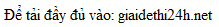 Mark the letter A, B, C or D on your answer sheet to indicate the correct answer to each of the following questions	6. I……………………since I was seven								6…………	A. can swim		B. could swim		C. have been able to swim	D. was able to swim	7. How many people participated in the global Internet vote?				7…………	A. applied for		B. filled in		C. looked for		D. America8. NASA, the National Aeronautics and Space…………is an American government organization concerned with spacecraft and space travel						8…………A. Attraction		B. Assignment	C. Administration	D. America9. The path was made by walkers…………the mountains each year			9…………A. crossed		B. crossing		C. they crossed	D. which they crossed10. “Excuse me, but there is something about…………immediately			10…………A. that I must speak to you			B. that I must speak to you aboutC. which I must speak to you		D. which I must speak you about it11. The use of more natural and renewable energy sources is needed to take the burden off our current dependence on…………								11…………A. solar energy	B. nuclear energy	C. wind energy	D. fossil fuels12. A place crash in March 1968 made Gagarin’s desire…………				12…………A. for			B. of			C. to			D. with13. If I…………English when I was at university, I…………for this job now		13…………A. learnt/ would apply				B. learnt/ would have appliedC. had learnt/ could apply			D. had learnt/ could have applied14. You need English to travel around…………world because it is a language almost everybody understands												14…………A. a			B. an			C. the			D. no article15. It was in Dalat…………I met my old friend						15…………A. which		B. where		C. whom		D. that16. Not only…………the book, but also remember what he had read			16…………A. he read		B. does he read	C. did he read		D. he reads17. He went back to work in his country after he…………his course on Advanced Engineering in London												17…………A. finishes		B. was finishing	C. has finished	D. had finished18. The Asian Games…………held for the…………of developing intercultural knowledge and friendship within Asia									18…………A. is- purpose		B. are- purpose		C. are- benefit		D. are- objective19. Do you like watching a horror film, Frankenstein, for example?			19…………        No, I don’t. It’s…………scaring but also boringA. either		B. both			C. not			D. not only20. They never came to class late, …………							20…………A. neither		B. so did we			C. we did either	D. neither we did21. Choose the sentence (A, B, C or D) that is almost the same in meaning as the sentence givenThe last person to leave the room must turn off the lights				21…………A. The last person, who left the room, must turn off the lightsB. The last person, who left the room must turn off the lightsC. The last person whom leaves the room must turn off the lightsD. The last person who leaves the room must turn off the lights22. He was admired by the people…………							22…………A. whose he worked with				B. he worked with themC. with that he worked				D. with whom he worked23. “……………………”	They were held in 1958 in Japan					23…………A. When were the 3rd Asian Games held?	B. When and where was the 3rd Asian Games held?C. Where were the 3rd Asian Games held?	D. When and where were the 3rd Asian Games held?24. Choose the sentence which has the closest meaning to the original one		24…………Alfred Nobel invented dynamiteA. It was Alfred Nobel that dynamite was invented	B. It was Alfred Nobel that was invented dynamiteC. It was dynamite that Alfred Nobel was inventedD. It was dynamite that was invented by Alfred Nobel25. Choose the best sentence that can be arranged from the words given		25…………The show/ attracted/ the children/ by/ performed/ the animals/ were/ byA. The children were attracted by the show to have been performed by the animalsB. The children attracted by the show which was performed by the animalsC. The show performing by the animals attracted the childrenD. The children were attracted by the show performed by the animals26. Select the antonym of the underlined word in this sentence				26…………Recreation and entertainment are very important to people anywhere in the worldA. insignificant	B. weak		C. unfamiliar		D. poor		Identify the one underlined word or phrase that must be changed in order to make the sentence correct27. Forty years after Yuri Gagarin became the first man in orbit, Dennis Tito, an American 		A						B				27…………businessman has become the world first space tourist		C		D28. The earth has resources enough to support billions of its inhabitants		28…………A		B				C		D29. He was offered the job despite he had no experience					29…………			A		B	      C		D30. The only good way to getting achievement in learning English is to practice it as frequently as possible A			B			C			D		30…………Choose the word or phrase among A, B, C or D that best fits the blank space in the following passage Hobbies are activities in which one (31) …………strictly entertainment. They help one to maintain a mental and emotional balance. A hobby can be almost anything. Music is most popular. For example, many people all over the world play piano simply for (32) …………and fun in their free hours, and they do not play (33) ………… Sports provide other (34) …………hobbies. Bicycling, running, tennis, ping-pong, and countless other sports are (35) …………by millions of people during their leisure time. 	31. A. play		B. knows		C. participates	D. enjoys		31…………	32. A. training		B. educating		C. earning		D. relaxing		32…………	33. A. carefully	B. professionally	C. excellently		D. interestingly	33…………	34. A. normal		B. strange		C. favorite		D. various		34…………	35. A. enjoyed		B. participated	C. played		D. competed		35…………Read the text carefully and then choose the correct answerForty - two years ago, two Americans landed on the moon, taking the human race to another planet for the first time. On July 16, 1969 Armstrong, Aldrin and Collins climed into Apollo 11 .The unit’s Saturn V rocket, equipped with the most powerful engines ever built, blasted them into space.  Their trajectory took them around the Earth and toward the moon when a third-stage rocket fired. Two modules-the Eagle, for landing, and the Columbia, a command and service center- entered the moon’s orbit on July 19. Neil Armstrong, Buzz Aldrin, piloting the Eagle landing module, stepped down on the moon on July 20,1969.The third US astronaut ,Michael Collins ,was in the orbiting command module overhead. “That’s one small step for a man, one giant leap for mankind”, said Armstrong. The words were seared into the memories of the 600 million some people- about 1/5 of our planet’s population at that time-who watched the broadcast transmitted from the lunar surface. And for a time it seemed the impossible was just the beginning. 
36. What was the name of the module that landed on the moon?			36………A. the Columbia		B. Saturn V		C. the Eagle		D. the Earth37. Which is not mentioned about Apollo 11?						37………A. It belonged to the USA				B. It was launched 42 years agoC. It had the most powerful engines at the time	D. It failed to land on the moon38. Apollo 11…………										38………A. had two men on board			B. had no man on boardC. was launched on July 16, 1969		D. was launched on July 20, 196939. Which sentence is not true?								39………A. Michael Collins did not step down on the moonB. Neil Armstrong was too excited to say anything when he was on the moonC. Only two astronauts of the crew of three stepped on the moonD. There were 600 million people watching the scenes sent from the moon		40. Relative pronoun who refers to…………							40………A. the TV viewers	B. Neil Armstrong	C. the astronauts	D. the Earth’s populationTHE END OF THE TESTANSWER KEYPick out the word whose underlined part is pronounced differently from that of the others	1. C	2. B	3. AChoose the word whose main stress is placed differently from that of the others	4. C	5. AMark the letter A, B, C or D on your answer sheet to indicate the correct answer to each of the following questions	6. C	7. D	8. C	9. B	10. C	11. D	12. B	13. C	14. C	15. D	16. C	17. D	18. B	19. D	20. A	21. D	22. D	23. D	24. D	25. D	26. AIdentify the one underlined word or phrase that must be changed in order to make the sentence correct	27. D	28. B	29. B	30. BChoose the word or phrase among A, B, C or D that best fits the blank space in the following passage	31. C	32. D	33. B	34. C	35. ARead the text carefully and then choose the correct answer	36. C	37. D	38. C	39. B	40. AHọ tên học sinh:.........................................			Lớp:...................		Điểm: ...................Số báo danh:..............................................			Phòng thi:...........		I. Listening (2.5 points ): Part 1: Listen to the conversation about living in the countryside in Japan. Circle A, B or C to answer each question( 1.0 point)1. Where is Sam living now?A. in England 				B. in Japan 				C. in Europe2. What does he like about the village?A. the mountains 			B. the ocean 				C. the pollution3. How does he feel about the people in the village?A. difficult 				B. friendly 				C. easy4. Which among these is true about Sam's attitude towards the weather in the village?A. He likes it very much.		B. He thinks it is comfortable.	C. He hates it.Part 2:Listen and write in the missing words(1.5 points)On October 4th, ..............(1), Moscow radiobroadcast the news of the tremendous achievement, the former Soviet Union ...............(2)  the world’s first artificial satellite. The Russian word “Sputnik” in one day ................(3) an International word. Since that time, the former Soviet Union has launched many other heavier sputniks and rockets to trail the path of man and the stars.The whole world was waiting for the first manned space.............(4). Few people doubted that it would happen in the former Soviet Union. Nevertheless, the actual flight came as a complete surprise. On April 12, ............(5), Soviet pilot, Yuri Gagarin, took mankind’s first step into space. This historical event has proved that man can reach out and touch the distance stars and ........................(6) the secrets of the universe.Answers:1..............               	 				3....................           			5...............                       2.............                 					4....................           			6...............                       II. READING(2.5 points):Part 1: Read the message and notices and then, choose the correct explanation(1,25 points)   1.2.3.1.2. Part 2: Read the following passage and mark the letter A, B, C, or D on your answer sheet to indicate the correct answer to each of the questions(1.25 points)     Basketball was invented by James Naismith in 1891. Naismith wanted to make a game that could be played indoors. He remembered a game he used to play in his childhood. He developed that game to make basketball.     Basketball is played on a basketball court. There is a backboard with an iron basket at each end of the court. The basket is 10 feet high. The only other equipment is a basketball.      Naismith made 13 rules to guide the game. There are 5 people on each team .Basketball players must dribble the ball. The goal of this game is to put the ball into the other team’s basket and to earn points. The team with the most points wins the game. Basketball is now very popular all over the world.  has very good teams in the National Basketball Association (NBA).1. The word “indoors” in paragraph 1 is closest in meaning to __________.A. at the door	     B. inside a building   C. out of the door        D. through the door2. The word “He” in line 2 refers to  __________.A. Basketball	    B. Basketball Association		  C. James Naismith	                D. America3. The purpose James Naismith invented basketball was __________A. to remember his childhood.             B. to make a game that could be played indoors.C. to develop it into a popular game throughout the word.	D.to make 13 rules to guide the game.4. There are   __________ players on each team    A. five	B. thirteen	C. eleven	D. ten    C. to teach people how to play basketball .	D. to show how popular basketball is now.5. All of the following are true about basketball EXCEPTA. Basketball is enjoyed everywhere in the world.	B. There are 13 rules to follow when playing basketballC. The equipment of the basketball game is a court and a basketballD. America has no good teams in the National Basketball Association. III. Vocabulary - Pronunciation and Grammar : (2.5points)Part 1: . Choose the word whose underlined part pronounced differently from the others (0,5 point ) :1. A. wanted                B. parked                     C. stopped                   D. watched2. A. helps                   B. laughs                      C. proves                     D. cooks  3. A. hunting               B. honest                    C. high                        D. hill4. A. nurses		B.  manages		C.  dances		D. recycles5.  A. kind          	B. sign.              	  C. children            D. line Part 2:Circle the best answer (2 points):1. Your father took this photo on holiday, ..................?A. didn't she		B. doesn't he		C. didn't he		D. isn't he2.  Mr. David, _______ comes from , has never been to . 	A. whom               B. who                          C. that                          D. whose3.   Swimming is a (an) ...................... sport.	A. appreciating		C. running		C. aquatic		D. event4.  Mary and Peter will be going there again next years,...................... ?	     A. will they                  B. won't they      	 C. will not they    D.won't Mary and Peter5.The girl ............ the piano is Mary.	    A. is played		B. play		C. played		D. playing6.  I enjoy my job because I like the people with..................... I work. 	    A. whom.    		B. who.     		 C. which.           	D. that.7.A .............. is a person who plays the guitar.	     A. guitarist  		B. collector		C. singer 		D. drummer	8. Hobbies are the things we like to do in our free time.A. busy                          B. spare                          C. good                          D. comfortableIV. Writing (2,5 points ):Part 1: Choose the underlined word or phrase (A,B,C or D) that need correcting (1.0 point)1. The singer about who I told you yesterday is coming here tomorrow.                       A              B                             C                              D2 . No one invited to the party can come, can’t they?                     A            B                              C      D3. Members of your family have very close relationship with each other, haven’t they?                                          A                            B             C                          D4. Although his poor health, Mr. Brown still works hard to support his family.          A                B                                         C                        DPart 2:Rewrite these sentences , using given words , so that the meaning stays the same(1.5 points) 1. " We will go out with you if it doesn't rain" they said to me.They told me ...............................................................................................................................2.  His mother takes him to school everyday.It ..................................................................................................................................................3.  The girl is very good at biology. Her mother is a physician........................................ whose ..................................................................................................4.The man was very kind. I got the present from him...........................................  from whom ......................................................................................5.  " If you did not come, they would be very disappointed" the man said to his son.The man told his son ..........................................................................................................6. We have an apartment which overlooks the park.…………………………………………………………..overlooking …………………………….. I. LISTENING  Part 1; (0.25 point for each correct answer)1. B			2. A			3. B			4. CPart 2; (0.25 point for each correct word)1. 1957	2. launched		3. became	4.flight	5.1961		6. discover	On October 4th, 1957, Moscow radiobroadcast the news of the tremendous achievement, the former Soviet Union launched the world’s first artificial satellite. The Russian word “Sputnik” in one day became an International word. Since that time, the former Soviet Union has launched many other heavier sputniks and rockets to trail the path of man and the starsThe whole world was waiting for the first manned space flight. Few people doubted that it would happen in the former Soviet Union. Nevertheless, the actual flight came as a complete surprise. On April 12, 1961, Soviet pilot, Yuri Gagarin, took mankind’s first step into space. This historical event has proved that man can reach out and touch the distance stars and discover the secrets of the universe...II.READINGPart 1: (0.25 point for each correct answer)1.C 	2. A	3.B	4.B	5.APart 2: (0.25 point for each correct answer)1B   2C    3B      4A     5D     III. VOCABULARY- PRONUNCIATION AND GRAMMAR:Part 1: (0.1 point for each correct answer)1A      2C      3B   	4.  D 	5.CPart 2: (0.25 point for each correct answer) 1.C		2.B		3.C		4.B		5.D		6.A		7.A		8.B	 IV. WRITING Part 1: .(0.25 point for each correct answer)1.A		2.C		3.D		4.A		Part 2: (0.25 point for each correct sentence)1. They told me (that)they would go out with me if it didn't rain.2. It is every day that his mother takes him to school 3.  The girl whose mother is a physician is very good at biology.    4. The man from whom I got the present was very kind.    5. The man told his son if he did not come, they would be very disappointed.6. We have an apartment   overlooking the park.Circle the word whose underlined part is pronounced differently from that of the other words. A. popular 		B. music 		C. pursuit 		D. solitudeA. sport 			B. course 		C. outdoor 		D. worldA. agreed 			B. organised 		C. based 		D. listenedCircle the word that has stress pattern different from that of the other words. 4  A.  cultivation	B. endangered	C.  protect		D.  survive5  A.  alternative	B. consumption	C. satisfaction		D.  athleticsCircle the best answer for each sentence. 6.We have bought extra food ______ our friends stay to dinner.A. provided 		B. if 			C. in case 		D. as long as7. Have you seen the money…………… was on the table?A. where                   B. Who                         C. Which                    D. whom8. The  State House, ______ in 1798, was the most distinguished building in the  at that time.A. completing 	B. which was completed	C. was completed 	D. to be completed9. . ……………that the capital of  was moved from  to .A. In 1790 was	 B. There was in 1790     C. In 1790 	D. It was in 179010. The man ……………….. over there is one of the most kind-heated person in this area.	A. working	B. is working	C. who working	D. has been working	11. Norman Weiner, ______ mathematician and logician, had an important role in the development of the computer. A. who as a 		B. was a 			C. whom a  		D. a12. ______ in large quantities in the , oil became known as black gold because of the large profit it brought. A. Discovering 	B. which was discovered	C. Discovered 	D. That when discoveredChoose the word or phrase- A, B, C or D - that needs correcting.13. Natural resources provide the raw material are needed to produce finished goods.  A	                                                                      B	      C 		         D14.It was suggested that Pedro studies the material more thoroughly before attempting to pass the exam.                                                     A                         	B			        C 		D 15. Sophia was horse riding with friends in the park when she fell on the ground and had broken her leg.                               A                    B                                               C                                      D16. It was in 1971 that transatlantic supersonic transportation became commercially availability.               A		                           B         	                   C                	          D Mark the letter A, B, C, or D on your answer sheet to indicate the word(s) CLOSEST in meaning to the underlined word(s) in each of the following questions.17. The astronauts were able to send the information back to the earth.A. spaceships 		B. space stations 	C. spacemen 		D. space shots18. Setting off on an expedition without thorough preparation and with inadequate equipment is tempting fate.A. losing heart 		B. taking a risk 		C. going round in circles 	D. having panicMark the letter A, B, C, or D on your answer sheet to indicate the word(s) OPPOSITE in meaning to the underlined word(s) in each of the following questions.19. That Gagarin flied into space attracted many scientists all over the world.A. paid attention 			B. invited			C. didn’t paid attention	D. supported20. Language teaching in the United State is base on the idea that the goal of language acquisition is communicative complete.            A. not good at socializing.    				B. unable to understandC. excellent in orating in front of others  			D. incapable of working with wordsRead and fill in the blanks with the beast answer.	Up to now,  (1)         the host country of the Asian Games four times. In 1966,  held the Games for the first time. It was the 5th Games with 18 countries (2) _____ . In 1970,  dropped its plan to host the games (3)        security threats from , and the (4)                host  administered the Games in  using the funds of . In 1978,  dropped its plan to host the Games due to conflicts with  and Indian.  (5)                to help and the Games were held in . The 13th Asian Games was held in  from 6 to 20 December 1998.21. A. is 		B. will be 		C. was 			D. has been22.  A. to compete 	B. competing 		C. competed 		D. compete23.	A. as 		B. due to 		C. because 		D. despite24.	A. previous 	B. advanced 		C. old 			D. before25.	A. suggested 	B. advised 		C. offered 		D. madeRead the passage carefully, then choose the correct answer.The natural world is under violent assault from man.The seas and rivers are being poisoned by radioactive wastes, by chemical discharges and by the dumping of dangerous toxins and raw sewage. The air we breathe is polluted by smoke and fumes from factories and motor vehicles; even the rain is poisoned.It's little wonder forests and lakes are being destroyed and everywhere wildlife is disappearing. Yet the destruction continues.Governments and industries throughout the world are intensifying their efforts to extract the earth's mineral riches and to plunder its living resources. The great rainforests and the frozen continents alike are seriously threatened. And this despite the warnings of the scientific community and the deep concern of millions of ordinary people.Despite the fact, too, that we can create environmentally-clean industries, harness the power of the sun, wind and waves for our energy needs and manage the finite resources of the Earth in a way that will safeguard our future and protect all the rich variety of life forms which share this planet with us.But there is still hope. The forces of destruction are being challenged across the globe - and at the spearhead of this challenge is Greenpeace. Wherever the environment is in danger, Greenpeace has made a stand.Its scientific presentations and peaceful direct actions at sea and on land have shocked governments and industri1es into an awareness that Greenpeace will not allow the natural world to be destroyed. Those actions, too, have won the admiration and support of millions.Now you can strengthen the thin green line; you can make your voice heard in defence of the living world by joining Greenpeace today. Thank God someone's making waves.26. Which of these statements is not made?A. Drinking water is polluted.     		B. Radioactive waste poisons the sea.C. Sewage isn't processeD. 			D. Cars and factories poison the air. 27. The writer ___________.A. is surprised that the rain is poisoned	B. is unsured why the air is pollutedC. wonders why the natural world is being destroyedD. understands why forests and lakes are being destroyed28. Rainforests are being destroyed because governments and industries ______.A. are unaware of what they're doing wrong	B. are rich and powerfulC. choose to ignore criticism			D. basically care about the environment29. The earth's resources __________.A. should only be for people 			B. can be made to last longerC. will last forever				D. belong to just humans and animals30. Governments and industries ___________.A. don't know what Greenpeace thinksB. are forced to understand the problems by GreenpeaceC. can easily ignore Greenpeace		D. misunderstand what Greenpeace thinksWRITING:1. We are studying at  which was established over 50 years. (Reduced)=> We………………………………………………………………………………………………………2.  and Binh are cheating in exams . (Subject focus)=> It …………………………………………………………………………………………………………3. Shakespeare is well-known all over the world. He was born in . (Relative clause)=> Shakespeare,  ……………………………………………………………………………………………4. He is working in the garden. ( Adverbial focus)=> It ……………………………………………………………………………………………………5. The film is very interesting. We are discussing about it. ( Relative clause with preposition)=> The  …………………………………………………………………………………………………6. House prices have risen dramatically this year.=> There has been ........................................................................... There has been a dramatic rise (increase) in house prices this year.7. He had a very traditional upbringing, didn’t he?  ( using the word: traditionally)=> He ........................................................................................................................................................?He was traditionally brought up/ was brought up traditionally, wasn’t he?8. I only recognized him when he came into light.=>Not until ..................................................................................... Not until he came into light did I recognize him.9. They left early because they didn’t want to get caught in the traffic. 	( using the word: avoid)=> They ………………………………………………………………………………………….They left early in order to avoid getting/being caught in the traffic. 10. She didn’t inherit anything under her uncle’s will.=> Her uncle didn’t ......................................................................... Her uncle didn’t leave her anything in his will.the end!SỞ GD&ĐT PHÚ THỌTRƯỜNG THPT THANH BAĐỀ CHÍNH THỨCĐỀ KIỂM TRA HỌC KỲ IINĂM HỌC 2016 - 2017                      Môn : Anh –Lớp 11                  CODE 222Thời gian làm bài : 45 phút, không kể thời gian giao đề(Đề thi có 04 trang, 40câu)Q1234567891011121314151617181920ADAABAADBDABDCBABCCBCQ212223242526272829303132333435ADCACBAAADDACDBAQ1234567891011121314151617181920ADAABAADBDABDCBABCCBCQ212223242526272829303132333435ADCACBAAADDADBBDSỞ GD&ĐT VĨNH PHÚCTRƯỜNG THPT LIỄN SƠNĐỀ KIỂM TRA HỌC KỲ II NĂM HỌC 2017-2018ĐỀ THI MÔN: TIẾNG ANH KHỐI 11Thời gian làm bài: 45 phút, không kể thời gian phát đề(Đề thi gồm 03 trang)SỞ GD&ĐT VĨNH PHÚCTRƯỜNG THPT LIỄN SƠN(Đáp án gồm 02 trang)KỲ THI KIỂM TRA HỌC KỲ II NĂM HỌC 2017-2018HDC MÔN: TIẾNG ANH KHỐI 11 1.B2.A3.C4.BCÂUĐÁP ÁN9D10A11C12D13B14C15A16B17C18C19D20D21C22C23D24C25A26D27A28CIV. Read the passage then choose the best answer to fill in each gap.The human …….. (16) is only one small species in the living world. Many ……. (17) species exist on this planet. However, human beings have great influence on the rest of the world. ………..(18) are changing the environment by building cities and villages where forests once stood. They are …………(19) the water supply by using water for industry and agriculture. They are changing weather conditions by cutting down trees in the forests, And they are destroying the air by adding ……….. (20) to it.IV. Read the passage then choose the best answer to fill in each gap.The human …….. (16) is only one small species in the living world. Many ……. (17) species exist on this planet. However, human beings have great influence on the rest of the world. ………..(18) are changing the environment by building cities and villages where forests once stood. They are …………(19) the water supply by using water for industry and agriculture. They are changing weather conditions by cutting down trees in the forests, And they are destroying the air by adding ……….. (20) to it.IV. Read the passage then choose the best answer to fill in each gap.The human …….. (16) is only one small species in the living world. Many ……. (17) species exist on this planet. However, human beings have great influence on the rest of the world. ………..(18) are changing the environment by building cities and villages where forests once stood. They are …………(19) the water supply by using water for industry and agriculture. They are changing weather conditions by cutting down trees in the forests, And they are destroying the air by adding ……….. (20) to it.IV. Read the passage then choose the best answer to fill in each gap.The human …….. (16) is only one small species in the living world. Many ……. (17) species exist on this planet. However, human beings have great influence on the rest of the world. ………..(18) are changing the environment by building cities and villages where forests once stood. They are …………(19) the water supply by using water for industry and agriculture. They are changing weather conditions by cutting down trees in the forests, And they are destroying the air by adding ……….. (20) to it.IV. Read the passage then choose the best answer to fill in each gap.The human …….. (16) is only one small species in the living world. Many ……. (17) species exist on this planet. However, human beings have great influence on the rest of the world. ………..(18) are changing the environment by building cities and villages where forests once stood. They are …………(19) the water supply by using water for industry and agriculture. They are changing weather conditions by cutting down trees in the forests, And they are destroying the air by adding ……….. (20) to it.IV. Read the passage then choose the best answer to fill in each gap.The human …….. (16) is only one small species in the living world. Many ……. (17) species exist on this planet. However, human beings have great influence on the rest of the world. ………..(18) are changing the environment by building cities and villages where forests once stood. They are …………(19) the water supply by using water for industry and agriculture. They are changing weather conditions by cutting down trees in the forests, And they are destroying the air by adding ……….. (20) to it.IV. Read the passage then choose the best answer to fill in each gap.The human …….. (16) is only one small species in the living world. Many ……. (17) species exist on this planet. However, human beings have great influence on the rest of the world. ………..(18) are changing the environment by building cities and villages where forests once stood. They are …………(19) the water supply by using water for industry and agriculture. They are changing weather conditions by cutting down trees in the forests, And they are destroying the air by adding ……….. (20) to it.IV. Read the passage then choose the best answer to fill in each gap.The human …….. (16) is only one small species in the living world. Many ……. (17) species exist on this planet. However, human beings have great influence on the rest of the world. ………..(18) are changing the environment by building cities and villages where forests once stood. They are …………(19) the water supply by using water for industry and agriculture. They are changing weather conditions by cutting down trees in the forests, And they are destroying the air by adding ……….. (20) to it.IV. Read the passage then choose the best answer to fill in each gap.The human …….. (16) is only one small species in the living world. Many ……. (17) species exist on this planet. However, human beings have great influence on the rest of the world. ………..(18) are changing the environment by building cities and villages where forests once stood. They are …………(19) the water supply by using water for industry and agriculture. They are changing weather conditions by cutting down trees in the forests, And they are destroying the air by adding ……….. (20) to it.16:A.kindB.raceC.beingsD.species17:A.otherB.theseC.someD.others18:A.SpeciesB.TheyC.HumanD.Their19:A.pollutingB.effectingC.changingD.affecting20:A.pollutedB.pollutants C.polluteD.pollution1.1.2.2.3.3.4.4.5.5.6.7.8.9.10.11.12.13.14.15.16.17.18.19.20.21.22.23.24.25.1.1.2.2.3.3.4.4.5.5.6.7.8.9.10.11.12.13.14.15.16.17.18.19.20.21.22.23.24.25.1.1.2.2.3.3.4.4.5.5.6.7.8.9.10.11.12.13.14.15.16.17.18.19.20.21.22.23.24.25.1.1.2.2.3.3.4.4.5.5.6.7.8.9.10.11.12.13.14.15.16.17.18.19.20.21.22.23.24.25.1.B2. C3.D 4.A5.C6.C 7.A8.A 9.C 10.A 11.C 12.C 13.D 14.D15.B16.B17.A 18.B 19.D20.B21.B22.B23.A24.C25.B1.D1.D2. D2. D3.A3.A4. B4. B5. A5. A6. C7. C8. B9. B10. D11. B12. C13. D14. A15. D16. C17. C18. B19. C20. A21. D22. C23. D24. B25. B1. B1. B2. D2. D3. B3. B4. A4. A5. A5. A6. C7. B8. A9. D10. D11. C12. D13. A14. A15. D16. B17. B18. D19. C20. C21. B22. A23. C24. B25. B1. D1. D2. B2. B3. A3. A4. C4. C5. C5. C6. B7. C8. B9. B10. D11. B12. A13. D14. B15. B16. D17. D18. D19. B20. B21. C22. C23. C24. D25. A1.limited2.alternative3. nuclear4. power5. naturalQuestion 1: A. stoppedB. suggested  C. neededD. discardedQuestion 2:A. damB. alternative   C.  landscape  D. capture Question 4:A. occasionB. togetherC. developD. volleyballQuestion 5:A. billboardB. measureC. revealD. programQuestion 6:  It was at the shop which she bought a wonderful present for him on his birthday.A.  It was                     B. which               C.   a wonderful present               D. himQuestion 7:  On 15th October in 2003, China launched  its first manned spacecraft  into space,  wasn’t it ?A. On                          B.  launched          C. its first manned spacecraft       D. wasn’t it Question 8:If  he would be  taller , he would be a  good basketball player A. would be              B. taller                    C. a                                        D. basketball player Question 9: Could you please provide us……………… some more mordern equipment?A. for                           B. by                            C. at                                 D. withQuestion 10: Do you remember the time ……………we first visited London?A. which                    B. when                      C. that                          D. on thatQuestion 11: Hunting  for meat and burning forests for soils……..wildlife.A. protect                   B. conserve                 C. destroy                    D. surviveQuestion 12: …………….energy is one that comes from sun.A. Wind                     B. Wave                     C. Nuclear                    D. SolarQuestion 13: The woman ____________I was looking smiled.A. at which                  B. at whom              C. for whom                  D. at whose Question 14: The shop ____________really good meat is on .A. sold                      B. sell                           C. be sold                     D. selling Question 15On the beach, we not only swam _________ sunbathed.A. nor                         B. and                             C. but also              D. neither Question 16: The Great Pyramid is believed ………..over a 20- year period.A. to have been built      B. to build           C. being                         D. to be being builtQuestion 17: No one gave you a book on your birthday, _______?A. didn’t they           B. did they                C. did them	           D. didn’t themQuestion 18: A visit to the Great Wall will certainly bring tourists great ______ in each step of the wall.A. excite 	          B. exciting 	         C. excitement 	           D. excitedQuestion 19:  National Parks protect and ………… the natural beauty of the land. A. fire                      B. devastate           C. destroy                        D. preserve Question 20:A. unpopular          B. uncommon       C. popular        D. commonQuestion 21: A. goal                   B. ball                   C. match          D. fieldQuestion 22: A. heads                 B. hands                C. foot             D. feetQuestion 23: A. hands                B. heads                 C. foot             D. feetQuestion 24:  A. baseball            B. football              C. soccer          D. basket ballQuestion 25:“Would you like to meet Mrs. Bruce?”     “Yes,………………”A. I can make an appointment with her         B. I’d love toC. I find it very interesting                             D. I don’t know where she lives Question 26:“Thanks a lot for your help.”         “……………………..”A. Don’t mention it                                     B. Oh, that  is too bad C. Oh, I’m sorry to hear that                       D. Of courseQuestion 27:The Great Pyramid of Giza is one of the, famous man-made wonders of the world.A. artificial 		B. natural 	            C. modern 	          D. enternal Question 28:Once in a while I visit my grandparents on the farm and stay there for some days.A. Regularly               B. Sometimes            C. Usually                   D. RarelyQuestion 29:Polluted water and increased water temperatures have driven many species to the verge of extinction.A. enriched                  B. contaminated        C. purified                    D. strengthenedQuestion 30:We offer a speedy and secure service of transfering money in less than 24 hoursA. uninterested            B. unsure                   C. slow                         D. open.Question 31:He didn't hurry so he missed the plane.A. If he hurried he wouldn't miss the plane.B. If he had hurried he might catch the plane.C. He didn't miss the plane because he hurried.D. If he had hurried he could have caught the plane.Question 32:It is thought that Farmer Lum is a rich man.A. People think that Farmer Lum is a rich man.B. Farmer Lum was thought to be a rich man.C. Farmer Lum is thought that he is a rich man.D. Farmer Lum are thought to be a rich man.Question 33:“If I were you, I would try again”, Peter said to me.A. Peter advised me to try againB. Peter advised me try againC. Peter advised me trying againD. Peter advised me tried againQuestion 34: The book is very expensive. My father is interested in it.A. The book in which my father is interested is very expensive.B. The book which in my father is interested is very expensive.C. The book which my father is interested is very expensive.D. The book in that my father is interested is very expensiveQuestion 35Tom likes collecting stamps. David likes collecting stamps.A. Tom both likes collecting stamps and David likes collecting stamps.B. Both Tom and David like collecting stamps.C. Both Tom and David likes collecting stamps.D. Neither Tom nor David like collecting stamps.Question 36:The text is about …………..A. Neil Armstrong’s life                B. the successful landing on the MoonC. space travels                             D. spaceshipsQuestion 37: The first astronaut to step on the surface of the moon was…………A Edwin Aldrin B. Michaewl Collins C. Neil Armstrong D. ApolloQuestion 38:We can learn from the text that …………..A. there is an American flag on the MoonB. Neil Armstrong was not worried about his journey to the MoonC. human beings have been able to land on the Moon since 1960D. when landing on the Moon Neil Arstrong said nothingQuestion 39:In Apollo 11 there were …………astronauts.A. two                 B. three                  C. four                  D. fiveQuestion 40:Armstrong brought the Earth ………..from the MoonA. a flag                B. a plaque               C. some rocks        D. a creditQuestion 41:Which sentence is true?A. There have been many trips  to the Moon since 1972 up to nowB. Apollo 11 landed on the land of Ha-waiiC. Apollo 11 was not able to landD. Apollo 11 landed off the coast of Ha-waii in the Paciffic OceanQuestion 42:The word “astronaut” has a close meaning to…..A. driver           B. Pilot           C. cosmonaut               D. DoctorQuestion 43:The estimated number of stamp collectors in the United States is ……………..A. 30 million               B. 20 million              C. 10 million                D. 15 millionQuestion 44: Philatelic knowledge is especially important for …………….A. many casual collectors enjoyB. some small countriesC. those who intend to spend large amounts for stampsD. the postal needs of the countriesQuestion 45:Why have some collectors taken to Philatelic investment? – Because they……………A. have observed the generally rising prices of stampsB. have observed the generally rising prices of rare stampsC. have observed the generally low prices of stampsD. haven’t observed the generally rising prices of stampsQuestion 46:The word “ they”  in paragraph 4 refers to ………………A. Stamp collectors                                    B. Small countriesC. Rare stamps                                           D. The prices of rare stampsQuestion 47:Which of the following is NOT true about rare stamps?A. They are among the most portable of tangible investmentsB. It’s easy for us to store rare stampsC. They are an important source of revenueD. They offer an attractive alternative to artQuestion 48:The word “accumulating” has a close meaning to……………....A. estimating                     B. purchasing                  C. counting                D. collectingQuestion 49:The word “tiny” has a close meaning to……………....A. large                             B. big                               C. small                       D. widespreadQuestion 50:According to the passage,………………….A. there are some people who spend a lot of time on stamp collecting.D. all stamp collectors are interested in tiny details of a stamp.C. about 20 mollion people in the USA are not interested in stamp collecting.D. stamp collecting needs knowledge.Họ và tên thí sinh:……………………………………………Ngày sinh:………………………………...Lớp:……………………………………….SỐ BÁO DANHChữ kí của giám thị- Số 1:…………….- Số 2:…………….Số pháchHọ và tên thí sinh:……………………………………………Ngày sinh:………………………………...Lớp:……………………………………….Mã đề11.06Chữ kí của giám thị- Số 1:…………….- Số 2:…………….Số pháchMã đề: 11.06Chữ kí của giám khảo- 1:- 2:Số pháchBài thi gồm 4 trang Điểm bài thiSố pháchMÃ ĐỀ   101SỞ GD&ĐT TRƯỜNG THPT (Đề thi có: 03  trang)BÀI KIỂM TRA HỌC KỲ II –LỚP 11NĂM HỌC 2016 – 2017. MÔN : TIẾNG ANHThời gian làm bài: 45 phút, không kể thời gian phát đề* What does the message mean?A. Tom want Claire to get a concert ticket for him.B. Tom will get Claire a ticket unless she tells him not to.C. Tom can’t go to the concert and wants Claire to use his ticket. * What does it say?A. The basketball team only wants to see experienced playersB. There aren’t enough team members available on Friday.C. The Barton College team will visit the gym later today.* What does this sign mean?A. Use the side  entrance if your bicycle needs mending.B. Use either entrance if you want to buy a bicycle. C. Use the side entrance if the front entrance is closed. .  * What does the sign mean?A. If you haven’t  paid for Thursday’s trip, you should go to the office.B. The trip which was cancelled will now take place on ThursdayC.  You can get the money you paid for Thursday’s trip from the office * What does it say?A. The door will open after you ring the bell.B. Someone will open the door when you ring the bell.C. You can open the door after ringing the bell. SỞ GD&ĐT TRƯỜNG THPT  ĐÁP ÁN BÀI KIỂM TRA HỌC KỲ II- ANH 11NĂM HỌC 2016 – 2017. MÔN : TIẾNG ANHThời gian làm bài: 45phút, không kể thời gian phát đềSỞ GD  ĐT …………..  TRƯỜNG THPT ………………ĐỀ THI HỌC KỲ II – NĂM HỌC 2016-2017Môn: TIẾNG ANH- KHỐI 11Thời gian làm bài: 45phút, không kể thời gian phát đề